МИНИСТЕРСТВО ТРАНСПОРТА РОССИЙСКОЙ ФЕДЕРАЦИИМИНИСТЕРСТВО ТРАНСПОРТА РОССИЙСКОЙ ФЕДЕРАЦИИМИНИСТЕРСТВО ТРАНСПОРТА РОССИЙСКОЙ ФЕДЕРАЦИИМИНИСТЕРСТВО ТРАНСПОРТА РОССИЙСКОЙ ФЕДЕРАЦИИМИНИСТЕРСТВО ТРАНСПОРТА РОССИЙСКОЙ ФЕДЕРАЦИИМИНИСТЕРСТВО ТРАНСПОРТА РОССИЙСКОЙ ФЕДЕРАЦИИМИНИСТЕРСТВО ТРАНСПОРТА РОССИЙСКОЙ ФЕДЕРАЦИИМИНИСТЕРСТВО ТРАНСПОРТА РОССИЙСКОЙ ФЕДЕРАЦИИМИНИСТЕРСТВО ТРАНСПОРТА РОССИЙСКОЙ ФЕДЕРАЦИИМИНИСТЕРСТВО ТРАНСПОРТА РОССИЙСКОЙ ФЕДЕРАЦИИМИНИСТЕРСТВО ТРАНСПОРТА РОССИЙСКОЙ ФЕДЕРАЦИИМИНИСТЕРСТВО ТРАНСПОРТА РОССИЙСКОЙ ФЕДЕРАЦИИМИНИСТЕРСТВО ТРАНСПОРТА РОССИЙСКОЙ ФЕДЕРАЦИИФедеральное агентство железнодорожного транспортаФедеральное агентство железнодорожного транспортаФедеральное агентство железнодорожного транспортаФедеральное агентство железнодорожного транспортаФедеральное агентство железнодорожного транспортаФедеральное агентство железнодорожного транспортаФедеральное агентство железнодорожного транспортаФедеральное агентство железнодорожного транспортаФедеральное агентство железнодорожного транспортаФедеральное агентство железнодорожного транспортаФедеральное агентство железнодорожного транспортаФедеральное агентство железнодорожного транспортаФедеральное агентство железнодорожного транспортаФедеральное государственное бюджетное образовательное учреждениевысшего образования"Дальневосточный государственный университет путей сообщения"(ДВГУПС)Федеральное государственное бюджетное образовательное учреждениевысшего образования"Дальневосточный государственный университет путей сообщения"(ДВГУПС)Федеральное государственное бюджетное образовательное учреждениевысшего образования"Дальневосточный государственный университет путей сообщения"(ДВГУПС)Федеральное государственное бюджетное образовательное учреждениевысшего образования"Дальневосточный государственный университет путей сообщения"(ДВГУПС)Федеральное государственное бюджетное образовательное учреждениевысшего образования"Дальневосточный государственный университет путей сообщения"(ДВГУПС)Федеральное государственное бюджетное образовательное учреждениевысшего образования"Дальневосточный государственный университет путей сообщения"(ДВГУПС)Федеральное государственное бюджетное образовательное учреждениевысшего образования"Дальневосточный государственный университет путей сообщения"(ДВГУПС)Федеральное государственное бюджетное образовательное учреждениевысшего образования"Дальневосточный государственный университет путей сообщения"(ДВГУПС)Федеральное государственное бюджетное образовательное учреждениевысшего образования"Дальневосточный государственный университет путей сообщения"(ДВГУПС)Федеральное государственное бюджетное образовательное учреждениевысшего образования"Дальневосточный государственный университет путей сообщения"(ДВГУПС)Федеральное государственное бюджетное образовательное учреждениевысшего образования"Дальневосточный государственный университет путей сообщения"(ДВГУПС)Федеральное государственное бюджетное образовательное учреждениевысшего образования"Дальневосточный государственный университет путей сообщения"(ДВГУПС)Федеральное государственное бюджетное образовательное учреждениевысшего образования"Дальневосточный государственный университет путей сообщения"(ДВГУПС)Федеральное государственное бюджетное образовательное учреждениевысшего образования"Дальневосточный государственный университет путей сообщения"(ДВГУПС)Федеральное государственное бюджетное образовательное учреждениевысшего образования"Дальневосточный государственный университет путей сообщения"(ДВГУПС)Федеральное государственное бюджетное образовательное учреждениевысшего образования"Дальневосточный государственный университет путей сообщения"(ДВГУПС)Федеральное государственное бюджетное образовательное учреждениевысшего образования"Дальневосточный государственный университет путей сообщения"(ДВГУПС)Федеральное государственное бюджетное образовательное учреждениевысшего образования"Дальневосточный государственный университет путей сообщения"(ДВГУПС)Федеральное государственное бюджетное образовательное учреждениевысшего образования"Дальневосточный государственный университет путей сообщения"(ДВГУПС)Федеральное государственное бюджетное образовательное учреждениевысшего образования"Дальневосточный государственный университет путей сообщения"(ДВГУПС)Федеральное государственное бюджетное образовательное учреждениевысшего образования"Дальневосточный государственный университет путей сообщения"(ДВГУПС)Федеральное государственное бюджетное образовательное учреждениевысшего образования"Дальневосточный государственный университет путей сообщения"(ДВГУПС)Федеральное государственное бюджетное образовательное учреждениевысшего образования"Дальневосточный государственный университет путей сообщения"(ДВГУПС)Федеральное государственное бюджетное образовательное учреждениевысшего образования"Дальневосточный государственный университет путей сообщения"(ДВГУПС)Байкало-Амурский институт железнодорожного транспорта - филиал федерального государственного бюджетного образовательного учреждения высшего образования «Дальневосточный государственный университет путей сообщения» в г. ТындеБайкало-Амурский институт железнодорожного транспорта - филиал федерального государственного бюджетного образовательного учреждения высшего образования «Дальневосточный государственный университет путей сообщения» в г. ТындеБайкало-Амурский институт железнодорожного транспорта - филиал федерального государственного бюджетного образовательного учреждения высшего образования «Дальневосточный государственный университет путей сообщения» в г. ТындеБайкало-Амурский институт железнодорожного транспорта - филиал федерального государственного бюджетного образовательного учреждения высшего образования «Дальневосточный государственный университет путей сообщения» в г. ТындеБайкало-Амурский институт железнодорожного транспорта - филиал федерального государственного бюджетного образовательного учреждения высшего образования «Дальневосточный государственный университет путей сообщения» в г. ТындеБайкало-Амурский институт железнодорожного транспорта - филиал федерального государственного бюджетного образовательного учреждения высшего образования «Дальневосточный государственный университет путей сообщения» в г. ТындеБайкало-Амурский институт железнодорожного транспорта - филиал федерального государственного бюджетного образовательного учреждения высшего образования «Дальневосточный государственный университет путей сообщения» в г. ТындеБайкало-Амурский институт железнодорожного транспорта - филиал федерального государственного бюджетного образовательного учреждения высшего образования «Дальневосточный государственный университет путей сообщения» в г. ТындеБайкало-Амурский институт железнодорожного транспорта - филиал федерального государственного бюджетного образовательного учреждения высшего образования «Дальневосточный государственный университет путей сообщения» в г. ТындеБайкало-Амурский институт железнодорожного транспорта - филиал федерального государственного бюджетного образовательного учреждения высшего образования «Дальневосточный государственный университет путей сообщения» в г. ТындеБайкало-Амурский институт железнодорожного транспорта - филиал федерального государственного бюджетного образовательного учреждения высшего образования «Дальневосточный государственный университет путей сообщения» в г. ТындеБайкало-Амурский институт железнодорожного транспорта - филиал федерального государственного бюджетного образовательного учреждения высшего образования «Дальневосточный государственный университет путей сообщения» в г. ТындеБайкало-Амурский институт железнодорожного транспорта - филиал федерального государственного бюджетного образовательного учреждения высшего образования «Дальневосточный государственный университет путей сообщения» в г. Тынде(БАмИЖТ - филиал ДВГУПС в г. Тынде)(БАмИЖТ - филиал ДВГУПС в г. Тынде)(БАмИЖТ - филиал ДВГУПС в г. Тынде)(БАмИЖТ - филиал ДВГУПС в г. Тынде)(БАмИЖТ - филиал ДВГУПС в г. Тынде)(БАмИЖТ - филиал ДВГУПС в г. Тынде)(БАмИЖТ - филиал ДВГУПС в г. Тынде)(БАмИЖТ - филиал ДВГУПС в г. Тынде)(БАмИЖТ - филиал ДВГУПС в г. Тынде)(БАмИЖТ - филиал ДВГУПС в г. Тынде)(БАмИЖТ - филиал ДВГУПС в г. Тынде)(БАмИЖТ - филиал ДВГУПС в г. Тынде)(БАмИЖТ - филиал ДВГУПС в г. Тынде)УТВЕРЖДАЮУТВЕРЖДАЮУТВЕРЖДАЮУТВЕРЖДАЮУТВЕРЖДАЮУТВЕРЖДАЮЗам. директора по УРЗам. директора по УРЗам. директора по УРЗам. директора по УРБАмИЖТ - филиала ДВГУПС в г. ТындеБАмИЖТ - филиала ДВГУПС в г. ТындеБАмИЖТ - филиала ДВГУПС в г. ТындеБАмИЖТ - филиала ДВГУПС в г. ТындеБАмИЖТ - филиала ДВГУПС в г. ТындеБАмИЖТ - филиала ДВГУПС в г. Тынде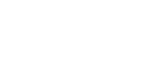 27.05.202327.05.202327.05.2023РАБОЧАЯ ПРОГРАММАРАБОЧАЯ ПРОГРАММАРАБОЧАЯ ПРОГРАММАРАБОЧАЯ ПРОГРАММАРАБОЧАЯ ПРОГРАММАРАБОЧАЯ ПРОГРАММАРАБОЧАЯ ПРОГРАММАРАБОЧАЯ ПРОГРАММАРАБОЧАЯ ПРОГРАММАРАБОЧАЯ ПРОГРАММАРАБОЧАЯ ПРОГРАММАРАБОЧАЯ ПРОГРАММАРАБОЧАЯ ПРОГРАММАдисциплиныдисциплиныПеревозка опасных грузовПеревозка опасных грузовПеревозка опасных грузовПеревозка опасных грузовПеревозка опасных грузовПеревозка опасных грузовПеревозка опасных грузовПеревозка опасных грузовПеревозка опасных грузовПеревозка опасных грузовПеревозка опасных грузовПеревозка опасных грузовПеревозка опасных грузовПеревозка опасных грузовПеревозка опасных грузовПеревозка опасных грузовПеревозка опасных грузовПеревозка опасных грузовПеревозка опасных грузовПеревозка опасных грузовПеревозка опасных грузовПеревозка опасных грузовдля специальности 23.05.04 Эксплуатация железных дорогдля специальности 23.05.04 Эксплуатация железных дорогдля специальности 23.05.04 Эксплуатация железных дорогдля специальности 23.05.04 Эксплуатация железных дорогдля специальности 23.05.04 Эксплуатация железных дорогдля специальности 23.05.04 Эксплуатация железных дорогдля специальности 23.05.04 Эксплуатация железных дорогдля специальности 23.05.04 Эксплуатация железных дорогдля специальности 23.05.04 Эксплуатация железных дорогдля специальности 23.05.04 Эксплуатация железных дорогдля специальности 23.05.04 Эксплуатация железных дорогдля специальности 23.05.04 Эксплуатация железных дорогдля специальности 23.05.04 Эксплуатация железных дорогСоставитель(и):Составитель(и):Составитель(и):ст.преподаватель, Храптович В.В.ст.преподаватель, Храптович В.В.ст.преподаватель, Храптович В.В.ст.преподаватель, Храптович В.В.ст.преподаватель, Храптович В.В.ст.преподаватель, Храптович В.В.ст.преподаватель, Храптович В.В.ст.преподаватель, Храптович В.В.ст.преподаватель, Храптович В.В.ст.преподаватель, Храптович В.В.ст.преподаватель, Храптович В.В.ст.преподаватель, Храптович В.В.ст.преподаватель, Храптович В.В.ст.преподаватель, Храптович В.В.ст.преподаватель, Храптович В.В.ст.преподаватель, Храптович В.В.ст.преподаватель, Храптович В.В.ст.преподаватель, Храптович В.В.ст.преподаватель, Храптович В.В.ст.преподаватель, Храптович В.В.Обсуждена на заседании кафедры:Обсуждена на заседании кафедры:Обсуждена на заседании кафедры:Обсуждена на заседании кафедры:Технология транспортных процессов и логистикаТехнология транспортных процессов и логистикаТехнология транспортных процессов и логистикаТехнология транспортных процессов и логистикаТехнология транспортных процессов и логистикаТехнология транспортных процессов и логистикаТехнология транспортных процессов и логистикаТехнология транспортных процессов и логистикаПротокол от 27.05.2023г. № 4Протокол от 27.05.2023г. № 4Протокол от 27.05.2023г. № 4Протокол от 27.05.2023г. № 4Протокол от 27.05.2023г. № 4Протокол от 27.05.2023г. № 4Протокол от 27.05.2023г. № 4Протокол от 27.05.2023г. № 4Протокол от 27.05.2023г. № 4Протокол от 27.05.2023г. № 4Протокол от 27.05.2023г. № 4Протокол от 27.05.2023г. № 4Протокол от 27.05.2023г. № 4Обсуждена на заседании методической комиссииОбсуждена на заседании методической комиссииОбсуждена на заседании методической комиссииОбсуждена на заседании методической комиссииОбсуждена на заседании методической комиссииОбсуждена на заседании методической комиссииОбсуждена на заседании методической комиссии по родственным направлениям и специальностям: Протокол от 01.01.1754г. №Обсуждена на заседании методической комиссии по родственным направлениям и специальностям: Протокол от 01.01.1754г. №Обсуждена на заседании методической комиссии по родственным направлениям и специальностям: Протокол от 01.01.1754г. №Обсуждена на заседании методической комиссии по родственным направлениям и специальностям: Протокол от 01.01.1754г. №Обсуждена на заседании методической комиссии по родственным направлениям и специальностям: Протокол от 01.01.1754г. №Обсуждена на заседании методической комиссии по родственным направлениям и специальностям: Протокол от 01.01.1754г. №Обсуждена на заседании методической комиссии по родственным направлениям и специальностям: Протокол от 01.01.1754г. №Обсуждена на заседании методической комиссии по родственным направлениям и специальностям: Протокол от 01.01.1754г. №Обсуждена на заседании методической комиссии по родственным направлениям и специальностям: Протокол от 01.01.1754г. №Обсуждена на заседании методической комиссии по родственным направлениям и специальностям: Протокол от 01.01.1754г. №Обсуждена на заседании методической комиссии по родственным направлениям и специальностям: Протокол от 01.01.1754г. №Обсуждена на заседании методической комиссии по родственным направлениям и специальностям: Протокол от 01.01.1754г. №Обсуждена на заседании методической комиссии по родственным направлениям и специальностям: Протокол от 01.01.1754г. №г. Тында2023 г.г. Тында2023 г.г. Тында2023 г.г. Тында2023 г.г. Тында2023 г.г. Тында2023 г.г. Тында2023 г.г. Тында2023 г.г. Тында2023 г.г. Тында2023 г.г. Тында2023 г.г. Тында2023 г.г. Тында2023 г.стр. 2стр. 2Визирование РПД для исполнения в очередном учебном годуВизирование РПД для исполнения в очередном учебном годуВизирование РПД для исполнения в очередном учебном годуПредседатель МК РНСПредседатель МК РНСПредседатель МК РНС__ __________ 2024 г.__ __________ 2024 г.__ __________ 2024 г.Рабочая программа пересмотрена, обсуждена и одобрена дляисполнения в 2024-2025 учебном году на заседании кафедрыРабочая программа пересмотрена, обсуждена и одобрена дляисполнения в 2024-2025 учебном году на заседании кафедрыРабочая программа пересмотрена, обсуждена и одобрена дляисполнения в 2024-2025 учебном году на заседании кафедрыБАмИЖТБАмИЖТБАмИЖТПротокол от  __ __________ 2024 г.  №  __Зав. кафедрой Гашенко С.А.Протокол от  __ __________ 2024 г.  №  __Зав. кафедрой Гашенко С.А.Визирование РПД для исполнения в очередном учебном годуВизирование РПД для исполнения в очередном учебном годуВизирование РПД для исполнения в очередном учебном годуПредседатель МК РНСПредседатель МК РНСПредседатель МК РНС__ __________ 2025 г.__ __________ 2025 г.__ __________ 2025 г.Рабочая программа пересмотрена, обсуждена и одобрена дляисполнения в 2025-2026 учебном году на заседании кафедрыРабочая программа пересмотрена, обсуждена и одобрена дляисполнения в 2025-2026 учебном году на заседании кафедрыРабочая программа пересмотрена, обсуждена и одобрена дляисполнения в 2025-2026 учебном году на заседании кафедрыБАмИЖТБАмИЖТБАмИЖТПротокол от  __ __________ 2025 г.  №  __Зав. кафедрой Гашенко С.А.Протокол от  __ __________ 2025 г.  №  __Зав. кафедрой Гашенко С.А.Визирование РПД для исполнения в очередном учебном годуВизирование РПД для исполнения в очередном учебном годуВизирование РПД для исполнения в очередном учебном годуПредседатель МК РНСПредседатель МК РНСПредседатель МК РНС__ __________ 2026 г.__ __________ 2026 г.__ __________ 2026 г.Рабочая программа пересмотрена, обсуждена и одобрена дляисполнения в 2026-2027 учебном году на заседании кафедрыРабочая программа пересмотрена, обсуждена и одобрена дляисполнения в 2026-2027 учебном году на заседании кафедрыРабочая программа пересмотрена, обсуждена и одобрена дляисполнения в 2026-2027 учебном году на заседании кафедрыБАмИЖТБАмИЖТБАмИЖТПротокол от  __ __________ 2026 г.  №  __Зав. кафедрой Гашенко С.А.Протокол от  __ __________ 2026 г.  №  __Зав. кафедрой Гашенко С.А.Визирование РПД для исполнения в очередном учебном годуВизирование РПД для исполнения в очередном учебном годуВизирование РПД для исполнения в очередном учебном годуПредседатель МК РНСПредседатель МК РНСПредседатель МК РНС__ __________ 2027 г.__ __________ 2027 г.__ __________ 2027 г.Рабочая программа пересмотрена, обсуждена и одобрена дляисполнения в 2027-2028 учебном году на заседании кафедрыРабочая программа пересмотрена, обсуждена и одобрена дляисполнения в 2027-2028 учебном году на заседании кафедрыРабочая программа пересмотрена, обсуждена и одобрена дляисполнения в 2027-2028 учебном году на заседании кафедрыБАмИЖТБАмИЖТБАмИЖТПротокол от  __ __________ 2027 г.  №  __Зав. кафедрой Гашенко С.А.Протокол от  __ __________ 2027 г.  №  __Зав. кафедрой Гашенко С.А.стр. 3стр. 3стр. 3Рабочая программа дисциплины  Перевозка опасных грузовРабочая программа дисциплины  Перевозка опасных грузовРабочая программа дисциплины  Перевозка опасных грузовРабочая программа дисциплины  Перевозка опасных грузовРабочая программа дисциплины  Перевозка опасных грузовРабочая программа дисциплины  Перевозка опасных грузовРабочая программа дисциплины  Перевозка опасных грузовРабочая программа дисциплины  Перевозка опасных грузовРабочая программа дисциплины  Перевозка опасных грузовРабочая программа дисциплины  Перевозка опасных грузовРабочая программа дисциплины  Перевозка опасных грузовРабочая программа дисциплины  Перевозка опасных грузовРабочая программа дисциплины  Перевозка опасных грузовРабочая программа дисциплины  Перевозка опасных грузовРабочая программа дисциплины  Перевозка опасных грузовРабочая программа дисциплины  Перевозка опасных грузовразработана в соответствии с ФГОС, утвержденным приказом Министерства образования и науки Российской Федерации от 27.03.2018 № 216разработана в соответствии с ФГОС, утвержденным приказом Министерства образования и науки Российской Федерации от 27.03.2018 № 216разработана в соответствии с ФГОС, утвержденным приказом Министерства образования и науки Российской Федерации от 27.03.2018 № 216разработана в соответствии с ФГОС, утвержденным приказом Министерства образования и науки Российской Федерации от 27.03.2018 № 216разработана в соответствии с ФГОС, утвержденным приказом Министерства образования и науки Российской Федерации от 27.03.2018 № 216разработана в соответствии с ФГОС, утвержденным приказом Министерства образования и науки Российской Федерации от 27.03.2018 № 216разработана в соответствии с ФГОС, утвержденным приказом Министерства образования и науки Российской Федерации от 27.03.2018 № 216разработана в соответствии с ФГОС, утвержденным приказом Министерства образования и науки Российской Федерации от 27.03.2018 № 216разработана в соответствии с ФГОС, утвержденным приказом Министерства образования и науки Российской Федерации от 27.03.2018 № 216разработана в соответствии с ФГОС, утвержденным приказом Министерства образования и науки Российской Федерации от 27.03.2018 № 216разработана в соответствии с ФГОС, утвержденным приказом Министерства образования и науки Российской Федерации от 27.03.2018 № 216разработана в соответствии с ФГОС, утвержденным приказом Министерства образования и науки Российской Федерации от 27.03.2018 № 216разработана в соответствии с ФГОС, утвержденным приказом Министерства образования и науки Российской Федерации от 27.03.2018 № 216разработана в соответствии с ФГОС, утвержденным приказом Министерства образования и науки Российской Федерации от 27.03.2018 № 216разработана в соответствии с ФГОС, утвержденным приказом Министерства образования и науки Российской Федерации от 27.03.2018 № 216разработана в соответствии с ФГОС, утвержденным приказом Министерства образования и науки Российской Федерации от 27.03.2018 № 216КвалификацияКвалификацияКвалификацияКвалификацияКвалификацияинженер путей сообщенияинженер путей сообщенияинженер путей сообщенияинженер путей сообщенияинженер путей сообщенияинженер путей сообщенияинженер путей сообщенияинженер путей сообщенияинженер путей сообщенияФорма обученияФорма обученияФорма обученияФорма обученияФорма обученияочнаяочнаяочнаяочнаяочнаяочнаяочнаяочнаяочнаяОБЪЕМ ДИСЦИПЛИНЫ (МОДУЛЯ) В ЗАЧЕТНЫХ ЕДИНИЦАХ С УКАЗАНИЕМ КОЛИЧЕСТВА АКАДЕМИЧЕСКИХ ЧАСОВ, ВЫДЕЛЕННЫХ НА КОНТАКТНУЮ РАБОТУ ОБУЧАЮЩИХСЯ С ПРЕПОДАВАТЕЛЕМ (ПО ВИДАМ УЧЕБНЫХ ЗАНЯТИЙ) И НА САМОСТОЯТЕЛЬНУЮ РАБОТУ ОБУЧАЮЩИХСЯОБЪЕМ ДИСЦИПЛИНЫ (МОДУЛЯ) В ЗАЧЕТНЫХ ЕДИНИЦАХ С УКАЗАНИЕМ КОЛИЧЕСТВА АКАДЕМИЧЕСКИХ ЧАСОВ, ВЫДЕЛЕННЫХ НА КОНТАКТНУЮ РАБОТУ ОБУЧАЮЩИХСЯ С ПРЕПОДАВАТЕЛЕМ (ПО ВИДАМ УЧЕБНЫХ ЗАНЯТИЙ) И НА САМОСТОЯТЕЛЬНУЮ РАБОТУ ОБУЧАЮЩИХСЯОБЪЕМ ДИСЦИПЛИНЫ (МОДУЛЯ) В ЗАЧЕТНЫХ ЕДИНИЦАХ С УКАЗАНИЕМ КОЛИЧЕСТВА АКАДЕМИЧЕСКИХ ЧАСОВ, ВЫДЕЛЕННЫХ НА КОНТАКТНУЮ РАБОТУ ОБУЧАЮЩИХСЯ С ПРЕПОДАВАТЕЛЕМ (ПО ВИДАМ УЧЕБНЫХ ЗАНЯТИЙ) И НА САМОСТОЯТЕЛЬНУЮ РАБОТУ ОБУЧАЮЩИХСЯОБЪЕМ ДИСЦИПЛИНЫ (МОДУЛЯ) В ЗАЧЕТНЫХ ЕДИНИЦАХ С УКАЗАНИЕМ КОЛИЧЕСТВА АКАДЕМИЧЕСКИХ ЧАСОВ, ВЫДЕЛЕННЫХ НА КОНТАКТНУЮ РАБОТУ ОБУЧАЮЩИХСЯ С ПРЕПОДАВАТЕЛЕМ (ПО ВИДАМ УЧЕБНЫХ ЗАНЯТИЙ) И НА САМОСТОЯТЕЛЬНУЮ РАБОТУ ОБУЧАЮЩИХСЯОБЪЕМ ДИСЦИПЛИНЫ (МОДУЛЯ) В ЗАЧЕТНЫХ ЕДИНИЦАХ С УКАЗАНИЕМ КОЛИЧЕСТВА АКАДЕМИЧЕСКИХ ЧАСОВ, ВЫДЕЛЕННЫХ НА КОНТАКТНУЮ РАБОТУ ОБУЧАЮЩИХСЯ С ПРЕПОДАВАТЕЛЕМ (ПО ВИДАМ УЧЕБНЫХ ЗАНЯТИЙ) И НА САМОСТОЯТЕЛЬНУЮ РАБОТУ ОБУЧАЮЩИХСЯОБЪЕМ ДИСЦИПЛИНЫ (МОДУЛЯ) В ЗАЧЕТНЫХ ЕДИНИЦАХ С УКАЗАНИЕМ КОЛИЧЕСТВА АКАДЕМИЧЕСКИХ ЧАСОВ, ВЫДЕЛЕННЫХ НА КОНТАКТНУЮ РАБОТУ ОБУЧАЮЩИХСЯ С ПРЕПОДАВАТЕЛЕМ (ПО ВИДАМ УЧЕБНЫХ ЗАНЯТИЙ) И НА САМОСТОЯТЕЛЬНУЮ РАБОТУ ОБУЧАЮЩИХСЯОБЪЕМ ДИСЦИПЛИНЫ (МОДУЛЯ) В ЗАЧЕТНЫХ ЕДИНИЦАХ С УКАЗАНИЕМ КОЛИЧЕСТВА АКАДЕМИЧЕСКИХ ЧАСОВ, ВЫДЕЛЕННЫХ НА КОНТАКТНУЮ РАБОТУ ОБУЧАЮЩИХСЯ С ПРЕПОДАВАТЕЛЕМ (ПО ВИДАМ УЧЕБНЫХ ЗАНЯТИЙ) И НА САМОСТОЯТЕЛЬНУЮ РАБОТУ ОБУЧАЮЩИХСЯОБЪЕМ ДИСЦИПЛИНЫ (МОДУЛЯ) В ЗАЧЕТНЫХ ЕДИНИЦАХ С УКАЗАНИЕМ КОЛИЧЕСТВА АКАДЕМИЧЕСКИХ ЧАСОВ, ВЫДЕЛЕННЫХ НА КОНТАКТНУЮ РАБОТУ ОБУЧАЮЩИХСЯ С ПРЕПОДАВАТЕЛЕМ (ПО ВИДАМ УЧЕБНЫХ ЗАНЯТИЙ) И НА САМОСТОЯТЕЛЬНУЮ РАБОТУ ОБУЧАЮЩИХСЯОБЪЕМ ДИСЦИПЛИНЫ (МОДУЛЯ) В ЗАЧЕТНЫХ ЕДИНИЦАХ С УКАЗАНИЕМ КОЛИЧЕСТВА АКАДЕМИЧЕСКИХ ЧАСОВ, ВЫДЕЛЕННЫХ НА КОНТАКТНУЮ РАБОТУ ОБУЧАЮЩИХСЯ С ПРЕПОДАВАТЕЛЕМ (ПО ВИДАМ УЧЕБНЫХ ЗАНЯТИЙ) И НА САМОСТОЯТЕЛЬНУЮ РАБОТУ ОБУЧАЮЩИХСЯОБЪЕМ ДИСЦИПЛИНЫ (МОДУЛЯ) В ЗАЧЕТНЫХ ЕДИНИЦАХ С УКАЗАНИЕМ КОЛИЧЕСТВА АКАДЕМИЧЕСКИХ ЧАСОВ, ВЫДЕЛЕННЫХ НА КОНТАКТНУЮ РАБОТУ ОБУЧАЮЩИХСЯ С ПРЕПОДАВАТЕЛЕМ (ПО ВИДАМ УЧЕБНЫХ ЗАНЯТИЙ) И НА САМОСТОЯТЕЛЬНУЮ РАБОТУ ОБУЧАЮЩИХСЯОБЪЕМ ДИСЦИПЛИНЫ (МОДУЛЯ) В ЗАЧЕТНЫХ ЕДИНИЦАХ С УКАЗАНИЕМ КОЛИЧЕСТВА АКАДЕМИЧЕСКИХ ЧАСОВ, ВЫДЕЛЕННЫХ НА КОНТАКТНУЮ РАБОТУ ОБУЧАЮЩИХСЯ С ПРЕПОДАВАТЕЛЕМ (ПО ВИДАМ УЧЕБНЫХ ЗАНЯТИЙ) И НА САМОСТОЯТЕЛЬНУЮ РАБОТУ ОБУЧАЮЩИХСЯОБЪЕМ ДИСЦИПЛИНЫ (МОДУЛЯ) В ЗАЧЕТНЫХ ЕДИНИЦАХ С УКАЗАНИЕМ КОЛИЧЕСТВА АКАДЕМИЧЕСКИХ ЧАСОВ, ВЫДЕЛЕННЫХ НА КОНТАКТНУЮ РАБОТУ ОБУЧАЮЩИХСЯ С ПРЕПОДАВАТЕЛЕМ (ПО ВИДАМ УЧЕБНЫХ ЗАНЯТИЙ) И НА САМОСТОЯТЕЛЬНУЮ РАБОТУ ОБУЧАЮЩИХСЯОБЪЕМ ДИСЦИПЛИНЫ (МОДУЛЯ) В ЗАЧЕТНЫХ ЕДИНИЦАХ С УКАЗАНИЕМ КОЛИЧЕСТВА АКАДЕМИЧЕСКИХ ЧАСОВ, ВЫДЕЛЕННЫХ НА КОНТАКТНУЮ РАБОТУ ОБУЧАЮЩИХСЯ С ПРЕПОДАВАТЕЛЕМ (ПО ВИДАМ УЧЕБНЫХ ЗАНЯТИЙ) И НА САМОСТОЯТЕЛЬНУЮ РАБОТУ ОБУЧАЮЩИХСЯОБЪЕМ ДИСЦИПЛИНЫ (МОДУЛЯ) В ЗАЧЕТНЫХ ЕДИНИЦАХ С УКАЗАНИЕМ КОЛИЧЕСТВА АКАДЕМИЧЕСКИХ ЧАСОВ, ВЫДЕЛЕННЫХ НА КОНТАКТНУЮ РАБОТУ ОБУЧАЮЩИХСЯ С ПРЕПОДАВАТЕЛЕМ (ПО ВИДАМ УЧЕБНЫХ ЗАНЯТИЙ) И НА САМОСТОЯТЕЛЬНУЮ РАБОТУ ОБУЧАЮЩИХСЯОбщая трудоемкостьОбщая трудоемкостьОбщая трудоемкостьОбщая трудоемкость3 ЗЕТ3 ЗЕТ3 ЗЕТ3 ЗЕТ3 ЗЕТ3 ЗЕТ3 ЗЕТ3 ЗЕТ3 ЗЕТЧасов по учебному плануЧасов по учебному плануЧасов по учебному плануЧасов по учебному плануЧасов по учебному плануЧасов по учебному плануЧасов по учебному плану108108Виды контроля  в семестрах:Виды контроля  в семестрах:Виды контроля  в семестрах:Виды контроля  в семестрах:Виды контроля  в семестрах:в том числе:в том числе:в том числе:в том числе:в том числе:в том числе:в том числе:зачёты (семестр)          4зачёты (семестр)          4зачёты (семестр)          4зачёты (семестр)          4зачёты (семестр)          4контактная работаконтактная работаконтактная работаконтактная работаконтактная работаконтактная работа5252зачёты (семестр)          4зачёты (семестр)          4зачёты (семестр)          4зачёты (семестр)          4зачёты (семестр)          4самостоятельная работасамостоятельная работасамостоятельная работасамостоятельная работасамостоятельная работасамостоятельная работа5656зачёты (семестр)          4зачёты (семестр)          4зачёты (семестр)          4зачёты (семестр)          4зачёты (семестр)          4зачёты (семестр)          4зачёты (семестр)          4зачёты (семестр)          4зачёты (семестр)          4зачёты (семестр)          4Распределение часов дисциплины по семестрам (курсам)Распределение часов дисциплины по семестрам (курсам)Распределение часов дисциплины по семестрам (курсам)Распределение часов дисциплины по семестрам (курсам)Распределение часов дисциплины по семестрам (курсам)Распределение часов дисциплины по семестрам (курсам)Распределение часов дисциплины по семестрам (курсам)Распределение часов дисциплины по семестрам (курсам)Распределение часов дисциплины по семестрам (курсам)Распределение часов дисциплины по семестрам (курсам)Распределение часов дисциплины по семестрам (курсам)Распределение часов дисциплины по семестрам (курсам)Распределение часов дисциплины по семестрам (курсам)Распределение часов дисциплины по семестрам (курсам)Распределение часов дисциплины по семестрам (курсам)Распределение часов дисциплины по семестрам (курсам)Распределение часов дисциплины по семестрам (курсам)Распределение часов дисциплины по семестрам (курсам)Распределение часов дисциплины по семестрам (курсам)Распределение часов дисциплины по семестрам (курсам)Распределение часов дисциплины по семестрам (курсам)Распределение часов дисциплины по семестрам (курсам)Распределение часов дисциплины по семестрам (курсам)Распределение часов дисциплины по семестрам (курсам)Распределение часов дисциплины по семестрам (курсам)Распределение часов дисциплины по семестрам (курсам)Распределение часов дисциплины по семестрам (курсам)Распределение часов дисциплины по семестрам (курсам)Распределение часов дисциплины по семестрам (курсам)Распределение часов дисциплины по семестрам (курсам)Семестр(<Курс>.<Семес тр на курсе>)Семестр(<Курс>.<Семес тр на курсе>)4 (2.2)4 (2.2)4 (2.2)4 (2.2)ИтогоИтогоИтогоИтогоИтогоНедельНедель16 5/616 5/616 5/616 5/6ИтогоИтогоИтогоИтогоИтогоВид занятийВид занятийУПРПРПРПУПУПРПРПРПЛекцииЛекции161616161616161616ПрактическиеПрактические323232323232323232Контроль самостоятельной работыКонтроль самостоятельной работы444444444В том числе инт.В том числе инт.222222222Итого ауд.Итого ауд.484848484848484848Кoнтактная рабoтаКoнтактная рабoта525252525252525252Сам. работаСам. работа565656565656565656ИтогоИтого108108108108108108108108108стр. 41. АННОТАЦИЯ ДИСЦИПЛИНЫ (МОДУЛЯ)1. АННОТАЦИЯ ДИСЦИПЛИНЫ (МОДУЛЯ)1. АННОТАЦИЯ ДИСЦИПЛИНЫ (МОДУЛЯ)1. АННОТАЦИЯ ДИСЦИПЛИНЫ (МОДУЛЯ)1.1Виды опасных грузов. Подвижной состав для перевозки опасных грузов. Меры предосторожности при работе с опасными грузами различных категорий. Особенности документального оформления. Маркировка грузов, подвижного состава и контейнеров. Порядок ликвидаций аварийных ситуаций с опасными грузамиВиды опасных грузов. Подвижной состав для перевозки опасных грузов. Меры предосторожности при работе с опасными грузами различных категорий. Особенности документального оформления. Маркировка грузов, подвижного состава и контейнеров. Порядок ликвидаций аварийных ситуаций с опасными грузамиВиды опасных грузов. Подвижной состав для перевозки опасных грузов. Меры предосторожности при работе с опасными грузами различных категорий. Особенности документального оформления. Маркировка грузов, подвижного состава и контейнеров. Порядок ликвидаций аварийных ситуаций с опасными грузами2. МЕСТО ДИСЦИПЛИНЫ (МОДУЛЯ) В СТРУКТУРЕ ОБРАЗОВАТЕЛЬНОЙ ПРОГРАММЫ2. МЕСТО ДИСЦИПЛИНЫ (МОДУЛЯ) В СТРУКТУРЕ ОБРАЗОВАТЕЛЬНОЙ ПРОГРАММЫ2. МЕСТО ДИСЦИПЛИНЫ (МОДУЛЯ) В СТРУКТУРЕ ОБРАЗОВАТЕЛЬНОЙ ПРОГРАММЫ2. МЕСТО ДИСЦИПЛИНЫ (МОДУЛЯ) В СТРУКТУРЕ ОБРАЗОВАТЕЛЬНОЙ ПРОГРАММЫКод дисциплины:Код дисциплины:Б1.О.22.02Б1.О.22.022.1Требования к предварительной подготовке обучающегося:Требования к предварительной подготовке обучающегося:Требования к предварительной подготовке обучающегося:2.1.1Нетяговый подвижной составНетяговый подвижной составНетяговый подвижной состав2.1.2ГрузоведениеГрузоведениеГрузоведение2.2Дисциплины и практики, для которых освоение данной дисциплины (модуля) необходимо как предшествующее:Дисциплины и практики, для которых освоение данной дисциплины (модуля) необходимо как предшествующее:Дисциплины и практики, для которых освоение данной дисциплины (модуля) необходимо как предшествующее:2.2.1Управление грузовой и коммерческой работойУправление грузовой и коммерческой работойУправление грузовой и коммерческой работой3. ПЕРЕЧЕНЬ ПЛАНИРУЕМЫХ РЕЗУЛЬТАТОВ ОБУЧЕНИЯ ПО ДИСЦИПЛИНЕ (МОДУЛЮ), СООТНЕСЕННЫХ С ПЛАНИРУЕМЫМИ РЕЗУЛЬТАТАМИ ОСВОЕНИЯ ОБРАЗОВАТЕЛЬНОЙ ПРОГРАММЫ3. ПЕРЕЧЕНЬ ПЛАНИРУЕМЫХ РЕЗУЛЬТАТОВ ОБУЧЕНИЯ ПО ДИСЦИПЛИНЕ (МОДУЛЮ), СООТНЕСЕННЫХ С ПЛАНИРУЕМЫМИ РЕЗУЛЬТАТАМИ ОСВОЕНИЯ ОБРАЗОВАТЕЛЬНОЙ ПРОГРАММЫ3. ПЕРЕЧЕНЬ ПЛАНИРУЕМЫХ РЕЗУЛЬТАТОВ ОБУЧЕНИЯ ПО ДИСЦИПЛИНЕ (МОДУЛЮ), СООТНЕСЕННЫХ С ПЛАНИРУЕМЫМИ РЕЗУЛЬТАТАМИ ОСВОЕНИЯ ОБРАЗОВАТЕЛЬНОЙ ПРОГРАММЫ3. ПЕРЕЧЕНЬ ПЛАНИРУЕМЫХ РЕЗУЛЬТАТОВ ОБУЧЕНИЯ ПО ДИСЦИПЛИНЕ (МОДУЛЮ), СООТНЕСЕННЫХ С ПЛАНИРУЕМЫМИ РЕЗУЛЬТАТАМИ ОСВОЕНИЯ ОБРАЗОВАТЕЛЬНОЙ ПРОГРАММЫОПК-6: Способен организовывать проведение мероприятий по обеспечению безопасности движения поездов, повышению эффективности использования материально-технических, топливно-энергетических, финансовых ресурсов, применению инструментов бережливого производства, соблюдению охраны труда и техники безопасностиОПК-6: Способен организовывать проведение мероприятий по обеспечению безопасности движения поездов, повышению эффективности использования материально-технических, топливно-энергетических, финансовых ресурсов, применению инструментов бережливого производства, соблюдению охраны труда и техники безопасностиОПК-6: Способен организовывать проведение мероприятий по обеспечению безопасности движения поездов, повышению эффективности использования материально-технических, топливно-энергетических, финансовых ресурсов, применению инструментов бережливого производства, соблюдению охраны труда и техники безопасностиОПК-6: Способен организовывать проведение мероприятий по обеспечению безопасности движения поездов, повышению эффективности использования материально-технических, топливно-энергетических, финансовых ресурсов, применению инструментов бережливого производства, соблюдению охраны труда и техники безопасностиЗнать:Знать:Знать:Знать:Правила технической эксплуатации сооружений, устройств, подвижного состава железнодорожного транспорта, требования правил и основ безопасности движения показатели безопасности движения транспортных средств; национальной политики Российской Федерации в области транспортной безопасности.Правила технической эксплуатации сооружений, устройств, подвижного состава железнодорожного транспорта, требования правил и основ безопасности движения показатели безопасности движения транспортных средств; национальной политики Российской Федерации в области транспортной безопасности.Правила технической эксплуатации сооружений, устройств, подвижного состава железнодорожного транспорта, требования правил и основ безопасности движения показатели безопасности движения транспортных средств; национальной политики Российской Федерации в области транспортной безопасности.Правила технической эксплуатации сооружений, устройств, подвижного состава железнодорожного транспорта, требования правил и основ безопасности движения показатели безопасности движения транспортных средств; национальной политики Российской Федерации в области транспортной безопасности.Уметь:Уметь:Уметь:Уметь:Использовать знания Правил технической эксплуатации сооружений, устройств, подвижного состава железнодорожного транспорта для определения соотношения между надежностью и безопасностью железнодорожной транспортной системы и расчета показателей безопасности движения транспортных средств, безопасности технических, программных и аппаратных средств и технического персонала; использовать требования безопасности движения при разработке проектов новых и реконструируемых объектов железнодорожного транспорта и технологических  процессов работы подразделений железнодорожного транспорта; оценивать состояние безопасности транспортных объектов; разрабатывать мероприятия по повышению уровня транспортной безопасности и эффективности использования материальнотехнических, топливноэнергетических, финансовых ресурсовИспользовать знания Правил технической эксплуатации сооружений, устройств, подвижного состава железнодорожного транспорта для определения соотношения между надежностью и безопасностью железнодорожной транспортной системы и расчета показателей безопасности движения транспортных средств, безопасности технических, программных и аппаратных средств и технического персонала; использовать требования безопасности движения при разработке проектов новых и реконструируемых объектов железнодорожного транспорта и технологических  процессов работы подразделений железнодорожного транспорта; оценивать состояние безопасности транспортных объектов; разрабатывать мероприятия по повышению уровня транспортной безопасности и эффективности использования материальнотехнических, топливноэнергетических, финансовых ресурсовИспользовать знания Правил технической эксплуатации сооружений, устройств, подвижного состава железнодорожного транспорта для определения соотношения между надежностью и безопасностью железнодорожной транспортной системы и расчета показателей безопасности движения транспортных средств, безопасности технических, программных и аппаратных средств и технического персонала; использовать требования безопасности движения при разработке проектов новых и реконструируемых объектов железнодорожного транспорта и технологических  процессов работы подразделений железнодорожного транспорта; оценивать состояние безопасности транспортных объектов; разрабатывать мероприятия по повышению уровня транспортной безопасности и эффективности использования материальнотехнических, топливноэнергетических, финансовых ресурсовИспользовать знания Правил технической эксплуатации сооружений, устройств, подвижного состава железнодорожного транспорта для определения соотношения между надежностью и безопасностью железнодорожной транспортной системы и расчета показателей безопасности движения транспортных средств, безопасности технических, программных и аппаратных средств и технического персонала; использовать требования безопасности движения при разработке проектов новых и реконструируемых объектов железнодорожного транспорта и технологических  процессов работы подразделений железнодорожного транспорта; оценивать состояние безопасности транспортных объектов; разрабатывать мероприятия по повышению уровня транспортной безопасности и эффективности использования материальнотехнических, топливноэнергетических, финансовых ресурсовВладеть:Владеть:Владеть:Владеть:Навыками определения индикаторов надежности и безопасности железнодорожной транспортной системы; расчета показателей  безопасности движения транспортных средств, безопасности технических, программных и аппаратных средств и технического персонала; навыками использования требований безопасности движения при разработке проектов новых и реконструируемых объектов железнодорожного транспорта и технологических процессов работы подразделений железнодорожного транспорта; прогнозирования возможных отказов технических,   аппаратных средств по  отдельным признакам; способами и методами оценки состояния безопасности транспортных  объектов, разработки мероприятий по повышению уровня транспортной безопасности.Навыками определения индикаторов надежности и безопасности железнодорожной транспортной системы; расчета показателей  безопасности движения транспортных средств, безопасности технических, программных и аппаратных средств и технического персонала; навыками использования требований безопасности движения при разработке проектов новых и реконструируемых объектов железнодорожного транспорта и технологических процессов работы подразделений железнодорожного транспорта; прогнозирования возможных отказов технических,   аппаратных средств по  отдельным признакам; способами и методами оценки состояния безопасности транспортных  объектов, разработки мероприятий по повышению уровня транспортной безопасности.Навыками определения индикаторов надежности и безопасности железнодорожной транспортной системы; расчета показателей  безопасности движения транспортных средств, безопасности технических, программных и аппаратных средств и технического персонала; навыками использования требований безопасности движения при разработке проектов новых и реконструируемых объектов железнодорожного транспорта и технологических процессов работы подразделений железнодорожного транспорта; прогнозирования возможных отказов технических,   аппаратных средств по  отдельным признакам; способами и методами оценки состояния безопасности транспортных  объектов, разработки мероприятий по повышению уровня транспортной безопасности.Навыками определения индикаторов надежности и безопасности железнодорожной транспортной системы; расчета показателей  безопасности движения транспортных средств, безопасности технических, программных и аппаратных средств и технического персонала; навыками использования требований безопасности движения при разработке проектов новых и реконструируемых объектов железнодорожного транспорта и технологических процессов работы подразделений железнодорожного транспорта; прогнозирования возможных отказов технических,   аппаратных средств по  отдельным признакам; способами и методами оценки состояния безопасности транспортных  объектов, разработки мероприятий по повышению уровня транспортной безопасности.ПК-3: Способность организовывать эффективную коммерческую работу на объекте железнодорожного транспорта, разрабатывать и внедрять рациональные приемы работы с пользователями транспортных услугПК-3: Способность организовывать эффективную коммерческую работу на объекте железнодорожного транспорта, разрабатывать и внедрять рациональные приемы работы с пользователями транспортных услугПК-3: Способность организовывать эффективную коммерческую работу на объекте железнодорожного транспорта, разрабатывать и внедрять рациональные приемы работы с пользователями транспортных услугПК-3: Способность организовывать эффективную коммерческую работу на объекте железнодорожного транспорта, разрабатывать и внедрять рациональные приемы работы с пользователями транспортных услугЗнать:Знать:Знать:Знать:Обязательства, основанных на договорах с обслуживаемыми  организациями; нормативно-технические и руководящие документы по организации коммерческой  деятельности в сфере грузовых перевозок; согласованные технологические процессы,  регламенты и виды договоров .Обязательства, основанных на договорах с обслуживаемыми  организациями; нормативно-технические и руководящие документы по организации коммерческой  деятельности в сфере грузовых перевозок; согласованные технологические процессы,  регламенты и виды договоров .Обязательства, основанных на договорах с обслуживаемыми  организациями; нормативно-технические и руководящие документы по организации коммерческой  деятельности в сфере грузовых перевозок; согласованные технологические процессы,  регламенты и виды договоров .Обязательства, основанных на договорах с обслуживаемыми  организациями; нормативно-технические и руководящие документы по организации коммерческой  деятельности в сфере грузовых перевозок; согласованные технологические процессы,  регламенты и виды договоров .Уметь:Уметь:Уметь:Уметь:Организовывать технологическое взаимодействие с грузоотправителями и грузополучателями, операторами подвижного состава в части обеспечения  погрузки, выгрузки, производства начальноконечных операций на железнодорожной станции, а также путях общего и необщего пользования на  основе согласованных технологических процессов, регламентов и заключенных договоров с принятием соответствующих мер.Организовывать технологическое взаимодействие с грузоотправителями и грузополучателями, операторами подвижного состава в части обеспечения  погрузки, выгрузки, производства начальноконечных операций на железнодорожной станции, а также путях общего и необщего пользования на  основе согласованных технологических процессов, регламентов и заключенных договоров с принятием соответствующих мер.Организовывать технологическое взаимодействие с грузоотправителями и грузополучателями, операторами подвижного состава в части обеспечения  погрузки, выгрузки, производства начальноконечных операций на железнодорожной станции, а также путях общего и необщего пользования на  основе согласованных технологических процессов, регламентов и заключенных договоров с принятием соответствующих мер.Организовывать технологическое взаимодействие с грузоотправителями и грузополучателями, операторами подвижного состава в части обеспечения  погрузки, выгрузки, производства начальноконечных операций на железнодорожной станции, а также путях общего и необщего пользования на  основе согласованных технологических процессов, регламентов и заключенных договоров с принятием соответствующих мер.Владеть:Владеть:Владеть:Владеть:Навыками технологического взаимодействия с грузоотправителями и грузополучателями, операторами подвижного состава в части обеспечения погрузки, выгрузки; Навыками производства начально-конечных операций на железнодорожной станции, а также путях общего и необщего пользованияНавыками технологического взаимодействия с грузоотправителями и грузополучателями, операторами подвижного состава в части обеспечения погрузки, выгрузки; Навыками производства начально-конечных операций на железнодорожной станции, а также путях общего и необщего пользованияНавыками технологического взаимодействия с грузоотправителями и грузополучателями, операторами подвижного состава в части обеспечения погрузки, выгрузки; Навыками производства начально-конечных операций на железнодорожной станции, а также путях общего и необщего пользованияНавыками технологического взаимодействия с грузоотправителями и грузополучателями, операторами подвижного состава в части обеспечения погрузки, выгрузки; Навыками производства начально-конечных операций на железнодорожной станции, а также путях общего и необщего пользованиястр. 54. СОДЕРЖАНИЕ ДИСЦИПЛИНЫ (МОДУЛЯ), СТРУКТУРИРОВАННОЕ ПО ТЕМАМ (РАЗДЕЛАМ) С УКАЗАНИЕМ ОТВЕДЕННОГО НА НИХ КОЛИЧЕСТВА АКАДЕМИЧЕСКИХ  ЧАСОВ И ВИДОВ УЧЕБНЫХ ЗАНЯТИЙ4. СОДЕРЖАНИЕ ДИСЦИПЛИНЫ (МОДУЛЯ), СТРУКТУРИРОВАННОЕ ПО ТЕМАМ (РАЗДЕЛАМ) С УКАЗАНИЕМ ОТВЕДЕННОГО НА НИХ КОЛИЧЕСТВА АКАДЕМИЧЕСКИХ  ЧАСОВ И ВИДОВ УЧЕБНЫХ ЗАНЯТИЙ4. СОДЕРЖАНИЕ ДИСЦИПЛИНЫ (МОДУЛЯ), СТРУКТУРИРОВАННОЕ ПО ТЕМАМ (РАЗДЕЛАМ) С УКАЗАНИЕМ ОТВЕДЕННОГО НА НИХ КОЛИЧЕСТВА АКАДЕМИЧЕСКИХ  ЧАСОВ И ВИДОВ УЧЕБНЫХ ЗАНЯТИЙ4. СОДЕРЖАНИЕ ДИСЦИПЛИНЫ (МОДУЛЯ), СТРУКТУРИРОВАННОЕ ПО ТЕМАМ (РАЗДЕЛАМ) С УКАЗАНИЕМ ОТВЕДЕННОГО НА НИХ КОЛИЧЕСТВА АКАДЕМИЧЕСКИХ  ЧАСОВ И ВИДОВ УЧЕБНЫХ ЗАНЯТИЙ4. СОДЕРЖАНИЕ ДИСЦИПЛИНЫ (МОДУЛЯ), СТРУКТУРИРОВАННОЕ ПО ТЕМАМ (РАЗДЕЛАМ) С УКАЗАНИЕМ ОТВЕДЕННОГО НА НИХ КОЛИЧЕСТВА АКАДЕМИЧЕСКИХ  ЧАСОВ И ВИДОВ УЧЕБНЫХ ЗАНЯТИЙ4. СОДЕРЖАНИЕ ДИСЦИПЛИНЫ (МОДУЛЯ), СТРУКТУРИРОВАННОЕ ПО ТЕМАМ (РАЗДЕЛАМ) С УКАЗАНИЕМ ОТВЕДЕННОГО НА НИХ КОЛИЧЕСТВА АКАДЕМИЧЕСКИХ  ЧАСОВ И ВИДОВ УЧЕБНЫХ ЗАНЯТИЙ4. СОДЕРЖАНИЕ ДИСЦИПЛИНЫ (МОДУЛЯ), СТРУКТУРИРОВАННОЕ ПО ТЕМАМ (РАЗДЕЛАМ) С УКАЗАНИЕМ ОТВЕДЕННОГО НА НИХ КОЛИЧЕСТВА АКАДЕМИЧЕСКИХ  ЧАСОВ И ВИДОВ УЧЕБНЫХ ЗАНЯТИЙ4. СОДЕРЖАНИЕ ДИСЦИПЛИНЫ (МОДУЛЯ), СТРУКТУРИРОВАННОЕ ПО ТЕМАМ (РАЗДЕЛАМ) С УКАЗАНИЕМ ОТВЕДЕННОГО НА НИХ КОЛИЧЕСТВА АКАДЕМИЧЕСКИХ  ЧАСОВ И ВИДОВ УЧЕБНЫХ ЗАНЯТИЙ4. СОДЕРЖАНИЕ ДИСЦИПЛИНЫ (МОДУЛЯ), СТРУКТУРИРОВАННОЕ ПО ТЕМАМ (РАЗДЕЛАМ) С УКАЗАНИЕМ ОТВЕДЕННОГО НА НИХ КОЛИЧЕСТВА АКАДЕМИЧЕСКИХ  ЧАСОВ И ВИДОВ УЧЕБНЫХ ЗАНЯТИЙКод занятияНаименование разделов и тем /вид занятия/Семестр / КурсЧасовКомпетен-цииЛитератураИнтеракт.ПримечаниеПримечаниеРаздел 1. лекции1.1Характеристика и классификация опасных грузов по характеру и степени опасности. Классы, подклассы и категории опасных грузов.  /Лек/42ПК-3 ОПК- 6Л1.1 Л1.2Л3.3Э1 Э3 Э4 Э501.2Документы, регламентирующие перевозки опасных грузов по железным дорогам. /Лек/42ПК-3 ОПК- 6Л1.1 Л1.2Л3.3Э1 Э3 Э4 Э501.3Документальное оформление перевозок опасных грузов.  /Лек/42ПК-3 ОПК- 6Л1.1 Л1.2Л3.3Э1 Э3 Э4 Э501.4Технические средства железнодорожной перевозки опасных грузов: Специализированный подвижной состав. Контейнеры для перевозки опасных грузов. Основные требования, предъявляемые к вагонам и контейнерам.  Знаки опасности и порядок нанесения их на вагон и контейнер.  Размещение опасныхгрузов в подвижном составе и контейнерах. /Лек/42ПК-3 ОПК- 6Л1.1 Л1.2Л3.3Э1 Э3 Э4 Э501.5Технологические операции с опасными грузами на станциях погрузки, выгрузки и в пути следования. /Лек/42ПК-3 ОПК- 6Л1.1 Л1.2Л3.3Э1 Э3 Э4 Э501.6Специальные условия перевозок отдельных классов опасных грузов. /Лек/44ПК-3 ОПК- 6Л1.1 Л1.2Л3.3Э1 Э3 Э4 Э501.7Правила безопасности и порядок ликвидации аварийных ситуаций. Аварийная карточка. Особенности разработки аварийной карточки. Условия противопожарной безопасности при перевозке опасных грузов. Техника безопасности при приеме, погрузочно-разгрузочных работах, перевозке и выдаче опасных грузов. Анализ аварийных ситуаций, связанных с перевозками опасных грузов железнодорожным транспортом.  /Лек/42ПК-3 ОПК- 6Л1.1 Л1.2Л3.3 Л3.2Э1 Э2 Э30Раздел 2. практические занятия2.1Изучение правил перевозок опасных грузов по железным дорогам России. Алфавитный указатель опасных грузов, допущенных к перевозкам по железным дорогам. Правила перевозок опасных грузов в межгосударственном и международном сообщениях. Соглашение о международном грузовом сообщении, приложение 2.  /Пр/44ПК-3 ОПК- 6Л1.1 Л1.2Л3.3Э1 Э3 Э4 Э502.2Совместная перевозка опасных грузов с неопасными и другими опасными грузами. Выбор тары и упаковки для перевозки опасного груза.  /Пр/44ПК-3 ОПК- 6Л1.1 Л1.2Л3.1 Л3.3Э1 Э3 Э4 Э502.3Нанесение транспортной маркировки и знаков опасности на транспортную тару. /Пр/44ПК-3 ОПК- 6Л1.1 Л1.2Л3.1 Л3.3Э1 Э3 Э4 Э50стр. 62.42.4Определение вида отправки при перевозке опасного груза и выбор типа подвижного состава.  /Пр/Определение вида отправки при перевозке опасного груза и выбор типа подвижного состава.  /Пр/44ПК-3 ОПК- 6Л1.1 Л1.2Л3.1 Л3.3Э1 Э3 Э4 Э5Л1.1 Л1.2Л3.1 Л3.3Э1 Э3 Э4 Э502.52.5Нанесение знаков опасности на транспортные средства. /Пр/Нанесение знаков опасности на транспортные средства. /Пр/44ПК-3 ОПК- 6Л1.1 Л1.2Л3.1 Л3.3Э1 Э3 Э4 Э5Л1.1 Л1.2Л3.1 Л3.3Э1 Э3 Э4 Э52деловая играделовая игра2.62.6Документальное оформление перевозки опасного груза. /Пр/Документальное оформление перевозки опасного груза. /Пр/44ПК-3 ОПК- 6Л1.1 Л1.2Л3.1 Л3.3Э1 Э3 Э4 Э5Л1.1 Л1.2Л3.1 Л3.3Э1 Э3 Э4 Э502.72.7Разработка условий перевозки определенного вида опасного груза. /Пр/Разработка условий перевозки определенного вида опасного груза. /Пр/44ПК-3 ОПК- 6Л1.1 Л1.2Л3.1 Л3.3Э1 Э3 Э4 Э5Л1.1 Л1.2Л3.1 Л3.3Э1 Э3 Э4 Э502.82.8Разработка аварийной карточки на перевозку опасного груза. Предупреждение возникновения аварийных ситуаций. Классификация чрезвычайных ситуаций. Единая государственная система предупреждения и ликвидации аварийных ситуаций. Порядок ликвидации аварийной ситуации при перевозке опасных грузов. /Пр/Разработка аварийной карточки на перевозку опасного груза. Предупреждение возникновения аварийных ситуаций. Классификация чрезвычайных ситуаций. Единая государственная система предупреждения и ликвидации аварийных ситуаций. Порядок ликвидации аварийной ситуации при перевозке опасных грузов. /Пр/44ПК-3 ОПК- 6Л1.1 Л1.2Л3.3 Л3.2Э1 Э2 Э3 Э4 Э5Л1.1 Л1.2Л3.3 Л3.2Э1 Э2 Э3 Э4 Э50Раздел 3. самостоятельная работаРаздел 3. самостоятельная работа3.13.1Подготовка к лекциям /Ср/Подготовка к лекциям /Ср/416ПК-3 ОПК- 6Л1.1 Л1.2Л3.1 Л3.3 Л3.2Э1 Э2 Э3 Э4 Э5Л1.1 Л1.2Л3.1 Л3.3 Л3.2Э1 Э2 Э3 Э4 Э503.23.2Подготовка к практическим занятиям /Ср/Подготовка к практическим занятиям /Ср/432ПК-3 ОПК- 6Л1.1 Л1.2Л3.1 Л3.3 Л3.2Э1 Э2 Э3 Э4 Э5Л1.1 Л1.2Л3.1 Л3.3 Л3.2Э1 Э2 Э3 Э4 Э503.33.3Подготовка к зачету /Ср/Подготовка к зачету /Ср/48ПК-3 ОПК- 6Л1.1 Л1.2Л3.1 Л3.3 Л3.2Э1 Э2 Э3 Э4 Э5Л1.1 Л1.2Л3.1 Л3.3 Л3.2Э1 Э2 Э3 Э4 Э50Раздел 4. КСРРаздел 4. КСР4.14.1Зачет /Зачёт/Зачет /Зачёт/40ПК-3 ОПК- 6Л1.1 Л1.2Л3.1 Л3.3 Л3.2Э1 Э2 Э3 Э4 Э5Л1.1 Л1.2Л3.1 Л3.3 Л3.2Э1 Э2 Э3 Э4 Э505. ОЦЕНОЧНЫЕ МАТЕРИАЛЫ ДЛЯ ПРОВЕДЕНИЯ ПРОМЕЖУТОЧНОЙ АТТЕСТАЦИИ5. ОЦЕНОЧНЫЕ МАТЕРИАЛЫ ДЛЯ ПРОВЕДЕНИЯ ПРОМЕЖУТОЧНОЙ АТТЕСТАЦИИ5. ОЦЕНОЧНЫЕ МАТЕРИАЛЫ ДЛЯ ПРОВЕДЕНИЯ ПРОМЕЖУТОЧНОЙ АТТЕСТАЦИИ5. ОЦЕНОЧНЫЕ МАТЕРИАЛЫ ДЛЯ ПРОВЕДЕНИЯ ПРОМЕЖУТОЧНОЙ АТТЕСТАЦИИ5. ОЦЕНОЧНЫЕ МАТЕРИАЛЫ ДЛЯ ПРОВЕДЕНИЯ ПРОМЕЖУТОЧНОЙ АТТЕСТАЦИИ5. ОЦЕНОЧНЫЕ МАТЕРИАЛЫ ДЛЯ ПРОВЕДЕНИЯ ПРОМЕЖУТОЧНОЙ АТТЕСТАЦИИ5. ОЦЕНОЧНЫЕ МАТЕРИАЛЫ ДЛЯ ПРОВЕДЕНИЯ ПРОМЕЖУТОЧНОЙ АТТЕСТАЦИИ5. ОЦЕНОЧНЫЕ МАТЕРИАЛЫ ДЛЯ ПРОВЕДЕНИЯ ПРОМЕЖУТОЧНОЙ АТТЕСТАЦИИ5. ОЦЕНОЧНЫЕ МАТЕРИАЛЫ ДЛЯ ПРОВЕДЕНИЯ ПРОМЕЖУТОЧНОЙ АТТЕСТАЦИИ5. ОЦЕНОЧНЫЕ МАТЕРИАЛЫ ДЛЯ ПРОВЕДЕНИЯ ПРОМЕЖУТОЧНОЙ АТТЕСТАЦИИ5. ОЦЕНОЧНЫЕ МАТЕРИАЛЫ ДЛЯ ПРОВЕДЕНИЯ ПРОМЕЖУТОЧНОЙ АТТЕСТАЦИИ5. ОЦЕНОЧНЫЕ МАТЕРИАЛЫ ДЛЯ ПРОВЕДЕНИЯ ПРОМЕЖУТОЧНОЙ АТТЕСТАЦИИРазмещены в приложенииРазмещены в приложенииРазмещены в приложенииРазмещены в приложенииРазмещены в приложенииРазмещены в приложенииРазмещены в приложенииРазмещены в приложенииРазмещены в приложенииРазмещены в приложенииРазмещены в приложенииРазмещены в приложении6. УЧЕБНО-МЕТОДИЧЕСКОЕ И ИНФОРМАЦИОННОЕ ОБЕСПЕЧЕНИЕ ДИСЦИПЛИНЫ (МОДУЛЯ)6. УЧЕБНО-МЕТОДИЧЕСКОЕ И ИНФОРМАЦИОННОЕ ОБЕСПЕЧЕНИЕ ДИСЦИПЛИНЫ (МОДУЛЯ)6. УЧЕБНО-МЕТОДИЧЕСКОЕ И ИНФОРМАЦИОННОЕ ОБЕСПЕЧЕНИЕ ДИСЦИПЛИНЫ (МОДУЛЯ)6. УЧЕБНО-МЕТОДИЧЕСКОЕ И ИНФОРМАЦИОННОЕ ОБЕСПЕЧЕНИЕ ДИСЦИПЛИНЫ (МОДУЛЯ)6. УЧЕБНО-МЕТОДИЧЕСКОЕ И ИНФОРМАЦИОННОЕ ОБЕСПЕЧЕНИЕ ДИСЦИПЛИНЫ (МОДУЛЯ)6. УЧЕБНО-МЕТОДИЧЕСКОЕ И ИНФОРМАЦИОННОЕ ОБЕСПЕЧЕНИЕ ДИСЦИПЛИНЫ (МОДУЛЯ)6. УЧЕБНО-МЕТОДИЧЕСКОЕ И ИНФОРМАЦИОННОЕ ОБЕСПЕЧЕНИЕ ДИСЦИПЛИНЫ (МОДУЛЯ)6. УЧЕБНО-МЕТОДИЧЕСКОЕ И ИНФОРМАЦИОННОЕ ОБЕСПЕЧЕНИЕ ДИСЦИПЛИНЫ (МОДУЛЯ)6. УЧЕБНО-МЕТОДИЧЕСКОЕ И ИНФОРМАЦИОННОЕ ОБЕСПЕЧЕНИЕ ДИСЦИПЛИНЫ (МОДУЛЯ)6. УЧЕБНО-МЕТОДИЧЕСКОЕ И ИНФОРМАЦИОННОЕ ОБЕСПЕЧЕНИЕ ДИСЦИПЛИНЫ (МОДУЛЯ)6. УЧЕБНО-МЕТОДИЧЕСКОЕ И ИНФОРМАЦИОННОЕ ОБЕСПЕЧЕНИЕ ДИСЦИПЛИНЫ (МОДУЛЯ)6. УЧЕБНО-МЕТОДИЧЕСКОЕ И ИНФОРМАЦИОННОЕ ОБЕСПЕЧЕНИЕ ДИСЦИПЛИНЫ (МОДУЛЯ)6.1. Рекомендуемая литература6.1. Рекомендуемая литература6.1. Рекомендуемая литература6.1. Рекомендуемая литература6.1. Рекомендуемая литература6.1. Рекомендуемая литература6.1. Рекомендуемая литература6.1. Рекомендуемая литература6.1. Рекомендуемая литература6.1. Рекомендуемая литература6.1. Рекомендуемая литература6.1. Рекомендуемая литература6.1.1. Перечень основной литературы, необходимой для освоения дисциплины (модуля)6.1.1. Перечень основной литературы, необходимой для освоения дисциплины (модуля)6.1.1. Перечень основной литературы, необходимой для освоения дисциплины (модуля)6.1.1. Перечень основной литературы, необходимой для освоения дисциплины (модуля)6.1.1. Перечень основной литературы, необходимой для освоения дисциплины (модуля)6.1.1. Перечень основной литературы, необходимой для освоения дисциплины (модуля)6.1.1. Перечень основной литературы, необходимой для освоения дисциплины (модуля)6.1.1. Перечень основной литературы, необходимой для освоения дисциплины (модуля)6.1.1. Перечень основной литературы, необходимой для освоения дисциплины (модуля)6.1.1. Перечень основной литературы, необходимой для освоения дисциплины (модуля)6.1.1. Перечень основной литературы, необходимой для освоения дисциплины (модуля)6.1.1. Перечень основной литературы, необходимой для освоения дисциплины (модуля)Авторы, составителиАвторы, составителиЗаглавиеЗаглавиеЗаглавиеЗаглавиеЗаглавиеИздательство, годИздательство, годИздательство, годИздательство, годЛ1.1Тарасов А.В.Тарасов А.В.Химическая безопасность при перевозке опасных грузов: Учебное пособиеХимическая безопасность при перевозке опасных грузов: Учебное пособиеХимическая безопасность при перевозке опасных грузов: Учебное пособиеХимическая безопасность при перевозке опасных грузов: Учебное пособиеХимическая безопасность при перевозке опасных грузов: Учебное пособиеМосква: ФГБОУ " Учебно- методический центр по образованию на железнодорожном транспорте", 2014,Москва: ФГБОУ " Учебно- методический центр по образованию на железнодорожном транспорте", 2014,Москва: ФГБОУ " Учебно- методический центр по образованию на железнодорожном транспорте", 2014,Москва: ФГБОУ " Учебно- методический центр по образованию на железнодорожном транспорте", 2014,стр. 7Авторы, составителиАвторы, составителиАвторы, составителиЗаглавиеЗаглавиеЗаглавиеИздательство, годИздательство, годЛ1.2Л1.2Медведев В.И., Тесленко И.O.Медведев В.И., Тесленко И.O.Медведев В.И., Тесленко И.O.Перевозка опасных грузов железнодорожным транспортом: учебное пособиеПеревозка опасных грузов железнодорожным транспортом: учебное пособиеПеревозка опасных грузов железнодорожным транспортом: учебное пособиеМ. : ФГБОУ "УМЦ ЖДТ", 2015,М. : ФГБОУ "УМЦ ЖДТ", 2015,6.1.3. Перечень учебно-методического обеспечения для самостоятельной работы обучающихся по дисциплине (модулю)6.1.3. Перечень учебно-методического обеспечения для самостоятельной работы обучающихся по дисциплине (модулю)6.1.3. Перечень учебно-методического обеспечения для самостоятельной работы обучающихся по дисциплине (модулю)6.1.3. Перечень учебно-методического обеспечения для самостоятельной работы обучающихся по дисциплине (модулю)6.1.3. Перечень учебно-методического обеспечения для самостоятельной работы обучающихся по дисциплине (модулю)6.1.3. Перечень учебно-методического обеспечения для самостоятельной работы обучающихся по дисциплине (модулю)6.1.3. Перечень учебно-методического обеспечения для самостоятельной работы обучающихся по дисциплине (модулю)6.1.3. Перечень учебно-методического обеспечения для самостоятельной работы обучающихся по дисциплине (модулю)6.1.3. Перечень учебно-методического обеспечения для самостоятельной работы обучающихся по дисциплине (модулю)6.1.3. Перечень учебно-методического обеспечения для самостоятельной работы обучающихся по дисциплине (модулю)Авторы, составителиАвторы, составителиАвторы, составителиЗаглавиеЗаглавиеЗаглавиеИздательство, годИздательство, годЛ3.1Л3.1Демина Н.В., Дороничев А.В.Демина Н.В., Дороничев А.В.Демина Н.В., Дороничев А.В.Разработка условий перевозок опасных грузов: метод. указания и задания на выполнение расчетно-граф. работы по дисц. "Перевозка опасных грузов" для студ. 4-го курса очной формы обучения спец. 190701Разработка условий перевозок опасных грузов: метод. указания и задания на выполнение расчетно-граф. работы по дисц. "Перевозка опасных грузов" для студ. 4-го курса очной формы обучения спец. 190701Разработка условий перевозок опасных грузов: метод. указания и задания на выполнение расчетно-граф. работы по дисц. "Перевозка опасных грузов" для студ. 4-го курса очной формы обучения спец. 190701Хабаровск: Изд-во ДВГУПС, 2010,Хабаровск: Изд-во ДВГУПС, 2010,Л3.2Л3.2Цыцарева М.Б.Цыцарева М.Б.Цыцарева М.Б.Предупреждение и ликвидация чрезвычайных ситуаций на железнодорожном транспорте: учеб. пособиеПредупреждение и ликвидация чрезвычайных ситуаций на железнодорожном транспорте: учеб. пособиеПредупреждение и ликвидация чрезвычайных ситуаций на железнодорожном транспорте: учеб. пособиеХабаровск: Изд-во ДВГУПС, 2014,Хабаровск: Изд-во ДВГУПС, 2014,Л3.3Л3.3Демина Н.В., Дороничев А.В.Демина Н.В., Дороничев А.В.Демина Н.В., Дороничев А.В.Перевозка опасных грузов железнодорожным транспортом: учеб. пособиеПеревозка опасных грузов железнодорожным транспортом: учеб. пособиеПеревозка опасных грузов железнодорожным транспортом: учеб. пособиеХабаровск: Изд-во ДВГУПС, 2010,Хабаровск: Изд-во ДВГУПС, 2010,6.2. Перечень ресурсов информационно-телекоммуникационной сети "Интернет", необходимых для освоения дисциплины (модуля)6.2. Перечень ресурсов информационно-телекоммуникационной сети "Интернет", необходимых для освоения дисциплины (модуля)6.2. Перечень ресурсов информационно-телекоммуникационной сети "Интернет", необходимых для освоения дисциплины (модуля)6.2. Перечень ресурсов информационно-телекоммуникационной сети "Интернет", необходимых для освоения дисциплины (модуля)6.2. Перечень ресурсов информационно-телекоммуникационной сети "Интернет", необходимых для освоения дисциплины (модуля)6.2. Перечень ресурсов информационно-телекоммуникационной сети "Интернет", необходимых для освоения дисциплины (модуля)6.2. Перечень ресурсов информационно-телекоммуникационной сети "Интернет", необходимых для освоения дисциплины (модуля)6.2. Перечень ресурсов информационно-телекоммуникационной сети "Интернет", необходимых для освоения дисциплины (модуля)6.2. Перечень ресурсов информационно-телекоммуникационной сети "Интернет", необходимых для освоения дисциплины (модуля)6.2. Перечень ресурсов информационно-телекоммуникационной сети "Интернет", необходимых для освоения дисциплины (модуля)Э1Э1Медведев В.И., Тесленко И.О. Перевозка опасных грузов железнодорожным транспортом [Электронный ресурс]: учеб. пособие. — М.: ФГБОУ «Учебно- методический центр по образованию на железнодорожном транспорте», 2015. — 151 с.Медведев В.И., Тесленко И.О. Перевозка опасных грузов железнодорожным транспортом [Электронный ресурс]: учеб. пособие. — М.: ФГБОУ «Учебно- методический центр по образованию на железнодорожном транспорте», 2015. — 151 с.Медведев В.И., Тесленко И.О. Перевозка опасных грузов железнодорожным транспортом [Электронный ресурс]: учеб. пособие. — М.: ФГБОУ «Учебно- методический центр по образованию на железнодорожном транспорте», 2015. — 151 с.Медведев В.И., Тесленко И.О. Перевозка опасных грузов железнодорожным транспортом [Электронный ресурс]: учеб. пособие. — М.: ФГБОУ «Учебно- методический центр по образованию на железнодорожном транспорте», 2015. — 151 с.Медведев В.И., Тесленко И.О. Перевозка опасных грузов железнодорожным транспортом [Электронный ресурс]: учеб. пособие. — М.: ФГБОУ «Учебно- методический центр по образованию на железнодорожном транспорте», 2015. — 151 с.Медведев В.И., Тесленко И.О. Перевозка опасных грузов железнодорожным транспортом [Электронный ресурс]: учеб. пособие. — М.: ФГБОУ «Учебно- методический центр по образованию на железнодорожном транспорте», 2015. — 151 с.http://umczdt.ru/books/46/2255 94/http://umczdt.ru/books/46/2255 94/Э2Э2Безопасность жизнедеятельности: учебник: в 2 ч. / Б.Н. Рубцов и др.; под ред. В.М. Пономарева и В.И. Жукова. — М.: ФГБОУ «Учебно-методический центр по образованию на железнодорожном транспорте», 2015. Ч. 1: Безопасность в чрезвычайных ситуациях на железнодорожном транспорте. — 336 с.Безопасность жизнедеятельности: учебник: в 2 ч. / Б.Н. Рубцов и др.; под ред. В.М. Пономарева и В.И. Жукова. — М.: ФГБОУ «Учебно-методический центр по образованию на железнодорожном транспорте», 2015. Ч. 1: Безопасность в чрезвычайных ситуациях на железнодорожном транспорте. — 336 с.Безопасность жизнедеятельности: учебник: в 2 ч. / Б.Н. Рубцов и др.; под ред. В.М. Пономарева и В.И. Жукова. — М.: ФГБОУ «Учебно-методический центр по образованию на железнодорожном транспорте», 2015. Ч. 1: Безопасность в чрезвычайных ситуациях на железнодорожном транспорте. — 336 с.Безопасность жизнедеятельности: учебник: в 2 ч. / Б.Н. Рубцов и др.; под ред. В.М. Пономарева и В.И. Жукова. — М.: ФГБОУ «Учебно-методический центр по образованию на железнодорожном транспорте», 2015. Ч. 1: Безопасность в чрезвычайных ситуациях на железнодорожном транспорте. — 336 с.Безопасность жизнедеятельности: учебник: в 2 ч. / Б.Н. Рубцов и др.; под ред. В.М. Пономарева и В.И. Жукова. — М.: ФГБОУ «Учебно-методический центр по образованию на железнодорожном транспорте», 2015. Ч. 1: Безопасность в чрезвычайных ситуациях на железнодорожном транспорте. — 336 с.Безопасность жизнедеятельности: учебник: в 2 ч. / Б.Н. Рубцов и др.; под ред. В.М. Пономарева и В.И. Жукова. — М.: ФГБОУ «Учебно-методический центр по образованию на железнодорожном транспорте», 2015. Ч. 1: Безопасность в чрезвычайных ситуациях на железнодорожном транспорте. — 336 с.http://umczdt.ru/books/46/1876 6/http://umczdt.ru/books/46/1876 6/Э3Э3Перевозки опасных грузов: учеб. пособие. — М.: ФГБУ ДПО «Учебно- методический центр по образованию на железнодорож- ном транспорте», 2018. — 459 с.Перевозки опасных грузов: учеб. пособие. — М.: ФГБУ ДПО «Учебно- методический центр по образованию на железнодорож- ном транспорте», 2018. — 459 с.Перевозки опасных грузов: учеб. пособие. — М.: ФГБУ ДПО «Учебно- методический центр по образованию на железнодорож- ном транспорте», 2018. — 459 с.Перевозки опасных грузов: учеб. пособие. — М.: ФГБУ ДПО «Учебно- методический центр по образованию на железнодорож- ном транспорте», 2018. — 459 с.Перевозки опасных грузов: учеб. пособие. — М.: ФГБУ ДПО «Учебно- методический центр по образованию на железнодорож- ном транспорте», 2018. — 459 с.Перевозки опасных грузов: учеб. пособие. — М.: ФГБУ ДПО «Учебно- методический центр по образованию на железнодорож- ном транспорте», 2018. — 459 с.http://umczdt.ru/books/46/1869 4/http://umczdt.ru/books/46/1869 4/Э4Э4"Правила перевозок опасных грузов по железным дорогам" (утв. СЖТ СНГ, протокол от 05.04.1996 N 15) (ред. от 22.11.2021)"Правила перевозок опасных грузов по железным дорогам" (утв. СЖТ СНГ, протокол от 05.04.1996 N 15) (ред. от 22.11.2021)"Правила перевозок опасных грузов по железным дорогам" (утв. СЖТ СНГ, протокол от 05.04.1996 N 15) (ред. от 22.11.2021)"Правила перевозок опасных грузов по железным дорогам" (утв. СЖТ СНГ, протокол от 05.04.1996 N 15) (ред. от 22.11.2021)"Правила перевозок опасных грузов по железным дорогам" (утв. СЖТ СНГ, протокол от 05.04.1996 N 15) (ред. от 22.11.2021)"Правила перевозок опасных грузов по железным дорогам" (утв. СЖТ СНГ, протокол от 05.04.1996 N 15) (ред. от 22.11.2021)http://www.consultant.ru/docum ent/cons_doc_LAW_97657/http://www.consultant.ru/docum ent/cons_doc_LAW_97657/Э5Э5"Соглашение о международном железнодорожном грузовом сообщении (СМГС)" (с изм. и доп. на 01.07.2021) (вместе с "Правилами перевозок грузов", "Правилами перевозок опасных грузов", "Техническими условиями размещения и крепления грузов", "Правилами перевозки вагона, не принадлежащего перевозчику, как транспортного средства")"Соглашение о международном железнодорожном грузовом сообщении (СМГС)" (с изм. и доп. на 01.07.2021) (вместе с "Правилами перевозок грузов", "Правилами перевозок опасных грузов", "Техническими условиями размещения и крепления грузов", "Правилами перевозки вагона, не принадлежащего перевозчику, как транспортного средства")"Соглашение о международном железнодорожном грузовом сообщении (СМГС)" (с изм. и доп. на 01.07.2021) (вместе с "Правилами перевозок грузов", "Правилами перевозок опасных грузов", "Техническими условиями размещения и крепления грузов", "Правилами перевозки вагона, не принадлежащего перевозчику, как транспортного средства")"Соглашение о международном железнодорожном грузовом сообщении (СМГС)" (с изм. и доп. на 01.07.2021) (вместе с "Правилами перевозок грузов", "Правилами перевозок опасных грузов", "Техническими условиями размещения и крепления грузов", "Правилами перевозки вагона, не принадлежащего перевозчику, как транспортного средства")"Соглашение о международном железнодорожном грузовом сообщении (СМГС)" (с изм. и доп. на 01.07.2021) (вместе с "Правилами перевозок грузов", "Правилами перевозок опасных грузов", "Техническими условиями размещения и крепления грузов", "Правилами перевозки вагона, не принадлежащего перевозчику, как транспортного средства")"Соглашение о международном железнодорожном грузовом сообщении (СМГС)" (с изм. и доп. на 01.07.2021) (вместе с "Правилами перевозок грузов", "Правилами перевозок опасных грузов", "Техническими условиями размещения и крепления грузов", "Правилами перевозки вагона, не принадлежащего перевозчику, как транспортного средства")http://www.consultant.ru/docum ent/cons_doc_LAW_133603/http://www.consultant.ru/docum ent/cons_doc_LAW_133603/6.3 Перечень информационных технологий, используемых при осуществлении образовательного процесса по дисциплине (модулю), включая перечень программного обеспечения и информационных справочных систем (при необходимости)6.3 Перечень информационных технологий, используемых при осуществлении образовательного процесса по дисциплине (модулю), включая перечень программного обеспечения и информационных справочных систем (при необходимости)6.3 Перечень информационных технологий, используемых при осуществлении образовательного процесса по дисциплине (модулю), включая перечень программного обеспечения и информационных справочных систем (при необходимости)6.3 Перечень информационных технологий, используемых при осуществлении образовательного процесса по дисциплине (модулю), включая перечень программного обеспечения и информационных справочных систем (при необходимости)6.3 Перечень информационных технологий, используемых при осуществлении образовательного процесса по дисциплине (модулю), включая перечень программного обеспечения и информационных справочных систем (при необходимости)6.3 Перечень информационных технологий, используемых при осуществлении образовательного процесса по дисциплине (модулю), включая перечень программного обеспечения и информационных справочных систем (при необходимости)6.3 Перечень информационных технологий, используемых при осуществлении образовательного процесса по дисциплине (модулю), включая перечень программного обеспечения и информационных справочных систем (при необходимости)6.3 Перечень информационных технологий, используемых при осуществлении образовательного процесса по дисциплине (модулю), включая перечень программного обеспечения и информационных справочных систем (при необходимости)6.3 Перечень информационных технологий, используемых при осуществлении образовательного процесса по дисциплине (модулю), включая перечень программного обеспечения и информационных справочных систем (при необходимости)6.3 Перечень информационных технологий, используемых при осуществлении образовательного процесса по дисциплине (модулю), включая перечень программного обеспечения и информационных справочных систем (при необходимости)6.3.1 Перечень программного обеспечения6.3.1 Перечень программного обеспечения6.3.1 Перечень программного обеспечения6.3.1 Перечень программного обеспечения6.3.1 Перечень программного обеспечения6.3.1 Перечень программного обеспечения6.3.1 Перечень программного обеспечения6.3.1 Перечень программного обеспечения6.3.1 Перечень программного обеспечения6.3.1 Перечень программного обеспеченияOffice Pro Plus 2007 - Пакет офисных программ, лиц.45525415Office Pro Plus 2007 - Пакет офисных программ, лиц.45525415Office Pro Plus 2007 - Пакет офисных программ, лиц.45525415Office Pro Plus 2007 - Пакет офисных программ, лиц.45525415Office Pro Plus 2007 - Пакет офисных программ, лиц.45525415Office Pro Plus 2007 - Пакет офисных программ, лиц.45525415Office Pro Plus 2007 - Пакет офисных программ, лиц.45525415Office Pro Plus 2007 - Пакет офисных программ, лиц.45525415Office Pro Plus 2007 - Пакет офисных программ, лиц.45525415Windows XP - Операционная система, лиц. 46107380Windows XP - Операционная система, лиц. 46107380Windows XP - Операционная система, лиц. 46107380Windows XP - Операционная система, лиц. 46107380Windows XP - Операционная система, лиц. 46107380Windows XP - Операционная система, лиц. 46107380Windows XP - Операционная система, лиц. 46107380Windows XP - Операционная система, лиц. 46107380Windows XP - Операционная система, лиц. 46107380Антивирус Kaspersky Endpoint Security для бизнеса – Расширенный Russian Edition - Антивирусная защита, контракт 469 ДВГУПСАнтивирус Kaspersky Endpoint Security для бизнеса – Расширенный Russian Edition - Антивирусная защита, контракт 469 ДВГУПСАнтивирус Kaspersky Endpoint Security для бизнеса – Расширенный Russian Edition - Антивирусная защита, контракт 469 ДВГУПСАнтивирус Kaspersky Endpoint Security для бизнеса – Расширенный Russian Edition - Антивирусная защита, контракт 469 ДВГУПСАнтивирус Kaspersky Endpoint Security для бизнеса – Расширенный Russian Edition - Антивирусная защита, контракт 469 ДВГУПСАнтивирус Kaspersky Endpoint Security для бизнеса – Расширенный Russian Edition - Антивирусная защита, контракт 469 ДВГУПСАнтивирус Kaspersky Endpoint Security для бизнеса – Расширенный Russian Edition - Антивирусная защита, контракт 469 ДВГУПСАнтивирус Kaspersky Endpoint Security для бизнеса – Расширенный Russian Edition - Антивирусная защита, контракт 469 ДВГУПСАнтивирус Kaspersky Endpoint Security для бизнеса – Расширенный Russian Edition - Антивирусная защита, контракт 469 ДВГУПСFree Conference Call (свободная лицензия)Free Conference Call (свободная лицензия)Free Conference Call (свободная лицензия)Free Conference Call (свободная лицензия)Free Conference Call (свободная лицензия)Free Conference Call (свободная лицензия)Free Conference Call (свободная лицензия)Free Conference Call (свободная лицензия)Free Conference Call (свободная лицензия)6.3.2 Перечень информационных справочных систем6.3.2 Перечень информационных справочных систем6.3.2 Перечень информационных справочных систем6.3.2 Перечень информационных справочных систем6.3.2 Перечень информационных справочных систем6.3.2 Перечень информационных справочных систем6.3.2 Перечень информационных справочных систем6.3.2 Перечень информационных справочных систем6.3.2 Перечень информационных справочных систем6.3.2 Перечень информационных справочных систем1."Университетская библиотека ONLINE" Адрес: http://www.biblioclub.ru/1."Университетская библиотека ONLINE" Адрес: http://www.biblioclub.ru/1."Университетская библиотека ONLINE" Адрес: http://www.biblioclub.ru/1."Университетская библиотека ONLINE" Адрес: http://www.biblioclub.ru/1."Университетская библиотека ONLINE" Адрес: http://www.biblioclub.ru/1."Университетская библиотека ONLINE" Адрес: http://www.biblioclub.ru/1."Университетская библиотека ONLINE" Адрес: http://www.biblioclub.ru/1."Университетская библиотека ONLINE" Адрес: http://www.biblioclub.ru/1."Университетская библиотека ONLINE" Адрес: http://www.biblioclub.ru/2. Электронная библиотечная система  «Книгафонд» Адрес: http://www.knigafund.ru/2. Электронная библиотечная система  «Книгафонд» Адрес: http://www.knigafund.ru/2. Электронная библиотечная система  «Книгафонд» Адрес: http://www.knigafund.ru/2. Электронная библиотечная система  «Книгафонд» Адрес: http://www.knigafund.ru/2. Электронная библиотечная система  «Книгафонд» Адрес: http://www.knigafund.ru/2. Электронная библиотечная система  «Книгафонд» Адрес: http://www.knigafund.ru/2. Электронная библиотечная система  «Книгафонд» Адрес: http://www.knigafund.ru/2. Электронная библиотечная система  «Книгафонд» Адрес: http://www.knigafund.ru/2. Электронная библиотечная система  «Книгафонд» Адрес: http://www.knigafund.ru/3. Издательство "ЮРАЙТ" Адрес сайта: www.biblio-online.ru3. Издательство "ЮРАЙТ" Адрес сайта: www.biblio-online.ru3. Издательство "ЮРАЙТ" Адрес сайта: www.biblio-online.ru3. Издательство "ЮРАЙТ" Адрес сайта: www.biblio-online.ru3. Издательство "ЮРАЙТ" Адрес сайта: www.biblio-online.ru3. Издательство "ЮРАЙТ" Адрес сайта: www.biblio-online.ru3. Издательство "ЮРАЙТ" Адрес сайта: www.biblio-online.ru3. Издательство "ЮРАЙТ" Адрес сайта: www.biblio-online.ru3. Издательство "ЮРАЙТ" Адрес сайта: www.biblio-online.ru4. Электронные ресурсы научно-технической библиотеки МИИТа Адрес: http://library.miit.ru4. Электронные ресурсы научно-технической библиотеки МИИТа Адрес: http://library.miit.ru4. Электронные ресурсы научно-технической библиотеки МИИТа Адрес: http://library.miit.ru4. Электронные ресурсы научно-технической библиотеки МИИТа Адрес: http://library.miit.ru4. Электронные ресурсы научно-технической библиотеки МИИТа Адрес: http://library.miit.ru4. Электронные ресурсы научно-технической библиотеки МИИТа Адрес: http://library.miit.ru4. Электронные ресурсы научно-технической библиотеки МИИТа Адрес: http://library.miit.ru4. Электронные ресурсы научно-технической библиотеки МИИТа Адрес: http://library.miit.ru4. Электронные ресурсы научно-технической библиотеки МИИТа Адрес: http://library.miit.ru5. Электронно-библиотечная система "Лань" Адрес: http://e.lanbook.com5. Электронно-библиотечная система "Лань" Адрес: http://e.lanbook.com5. Электронно-библиотечная система "Лань" Адрес: http://e.lanbook.com5. Электронно-библиотечная система "Лань" Адрес: http://e.lanbook.com5. Электронно-библиотечная система "Лань" Адрес: http://e.lanbook.com5. Электронно-библиотечная система "Лань" Адрес: http://e.lanbook.com5. Электронно-библиотечная система "Лань" Адрес: http://e.lanbook.com5. Электронно-библиотечная система "Лань" Адрес: http://e.lanbook.com5. Электронно-библиотечная система "Лань" Адрес: http://e.lanbook.com6. ЭБС znanium.com   издательства «ИНФРА-М» Адрес: http://znanium.com/6. ЭБС znanium.com   издательства «ИНФРА-М» Адрес: http://znanium.com/6. ЭБС znanium.com   издательства «ИНФРА-М» Адрес: http://znanium.com/6. ЭБС znanium.com   издательства «ИНФРА-М» Адрес: http://znanium.com/6. ЭБС znanium.com   издательства «ИНФРА-М» Адрес: http://znanium.com/6. ЭБС znanium.com   издательства «ИНФРА-М» Адрес: http://znanium.com/6. ЭБС znanium.com   издательства «ИНФРА-М» Адрес: http://znanium.com/6. ЭБС znanium.com   издательства «ИНФРА-М» Адрес: http://znanium.com/6. ЭБС znanium.com   издательства «ИНФРА-М» Адрес: http://znanium.com/7. ЭБС  Book.ru Адрес:    https://www.book.ru/7. ЭБС  Book.ru Адрес:    https://www.book.ru/7. ЭБС  Book.ru Адрес:    https://www.book.ru/7. ЭБС  Book.ru Адрес:    https://www.book.ru/7. ЭБС  Book.ru Адрес:    https://www.book.ru/7. ЭБС  Book.ru Адрес:    https://www.book.ru/7. ЭБС  Book.ru Адрес:    https://www.book.ru/7. ЭБС  Book.ru Адрес:    https://www.book.ru/7. ЭБС  Book.ru Адрес:    https://www.book.ru/8. Справочно-правовая система "КонсультантПлюс" Адрес: https://cons-plus.ru/razrabotka_pravovih_system/8. Справочно-правовая система "КонсультантПлюс" Адрес: https://cons-plus.ru/razrabotka_pravovih_system/8. Справочно-правовая система "КонсультантПлюс" Адрес: https://cons-plus.ru/razrabotka_pravovih_system/8. Справочно-правовая система "КонсультантПлюс" Адрес: https://cons-plus.ru/razrabotka_pravovih_system/8. Справочно-правовая система "КонсультантПлюс" Адрес: https://cons-plus.ru/razrabotka_pravovih_system/8. Справочно-правовая система "КонсультантПлюс" Адрес: https://cons-plus.ru/razrabotka_pravovih_system/8. Справочно-правовая система "КонсультантПлюс" Адрес: https://cons-plus.ru/razrabotka_pravovih_system/8. Справочно-правовая система "КонсультантПлюс" Адрес: https://cons-plus.ru/razrabotka_pravovih_system/8. Справочно-правовая система "КонсультантПлюс" Адрес: https://cons-plus.ru/razrabotka_pravovih_system/9. Электронный каталог НТБ ДВГУПС Адрес:http://ntb.festu.khv.ru/9. Электронный каталог НТБ ДВГУПС Адрес:http://ntb.festu.khv.ru/9. Электронный каталог НТБ ДВГУПС Адрес:http://ntb.festu.khv.ru/9. Электронный каталог НТБ ДВГУПС Адрес:http://ntb.festu.khv.ru/9. Электронный каталог НТБ ДВГУПС Адрес:http://ntb.festu.khv.ru/9. Электронный каталог НТБ ДВГУПС Адрес:http://ntb.festu.khv.ru/9. Электронный каталог НТБ ДВГУПС Адрес:http://ntb.festu.khv.ru/9. Электронный каталог НТБ ДВГУПС Адрес:http://ntb.festu.khv.ru/9. Электронный каталог НТБ ДВГУПС Адрес:http://ntb.festu.khv.ru/7. ОПИСАНИЕ МАТЕРИАЛЬНО-ТЕХНИЧЕСКОЙ БАЗЫ, НЕОБХОДИМОЙ ДЛЯ ОСУЩЕСТВЛЕНИЯ ОБРАЗОВАТЕЛЬНОГО ПРОЦЕССА ПО ДИСЦИПЛИНЕ (МОДУЛЮ)7. ОПИСАНИЕ МАТЕРИАЛЬНО-ТЕХНИЧЕСКОЙ БАЗЫ, НЕОБХОДИМОЙ ДЛЯ ОСУЩЕСТВЛЕНИЯ ОБРАЗОВАТЕЛЬНОГО ПРОЦЕССА ПО ДИСЦИПЛИНЕ (МОДУЛЮ)7. ОПИСАНИЕ МАТЕРИАЛЬНО-ТЕХНИЧЕСКОЙ БАЗЫ, НЕОБХОДИМОЙ ДЛЯ ОСУЩЕСТВЛЕНИЯ ОБРАЗОВАТЕЛЬНОГО ПРОЦЕССА ПО ДИСЦИПЛИНЕ (МОДУЛЮ)7. ОПИСАНИЕ МАТЕРИАЛЬНО-ТЕХНИЧЕСКОЙ БАЗЫ, НЕОБХОДИМОЙ ДЛЯ ОСУЩЕСТВЛЕНИЯ ОБРАЗОВАТЕЛЬНОГО ПРОЦЕССА ПО ДИСЦИПЛИНЕ (МОДУЛЮ)7. ОПИСАНИЕ МАТЕРИАЛЬНО-ТЕХНИЧЕСКОЙ БАЗЫ, НЕОБХОДИМОЙ ДЛЯ ОСУЩЕСТВЛЕНИЯ ОБРАЗОВАТЕЛЬНОГО ПРОЦЕССА ПО ДИСЦИПЛИНЕ (МОДУЛЮ)7. ОПИСАНИЕ МАТЕРИАЛЬНО-ТЕХНИЧЕСКОЙ БАЗЫ, НЕОБХОДИМОЙ ДЛЯ ОСУЩЕСТВЛЕНИЯ ОБРАЗОВАТЕЛЬНОГО ПРОЦЕССА ПО ДИСЦИПЛИНЕ (МОДУЛЮ)7. ОПИСАНИЕ МАТЕРИАЛЬНО-ТЕХНИЧЕСКОЙ БАЗЫ, НЕОБХОДИМОЙ ДЛЯ ОСУЩЕСТВЛЕНИЯ ОБРАЗОВАТЕЛЬНОГО ПРОЦЕССА ПО ДИСЦИПЛИНЕ (МОДУЛЮ)7. ОПИСАНИЕ МАТЕРИАЛЬНО-ТЕХНИЧЕСКОЙ БАЗЫ, НЕОБХОДИМОЙ ДЛЯ ОСУЩЕСТВЛЕНИЯ ОБРАЗОВАТЕЛЬНОГО ПРОЦЕССА ПО ДИСЦИПЛИНЕ (МОДУЛЮ)7. ОПИСАНИЕ МАТЕРИАЛЬНО-ТЕХНИЧЕСКОЙ БАЗЫ, НЕОБХОДИМОЙ ДЛЯ ОСУЩЕСТВЛЕНИЯ ОБРАЗОВАТЕЛЬНОГО ПРОЦЕССА ПО ДИСЦИПЛИНЕ (МОДУЛЮ)7. ОПИСАНИЕ МАТЕРИАЛЬНО-ТЕХНИЧЕСКОЙ БАЗЫ, НЕОБХОДИМОЙ ДЛЯ ОСУЩЕСТВЛЕНИЯ ОБРАЗОВАТЕЛЬНОГО ПРОЦЕССА ПО ДИСЦИПЛИНЕ (МОДУЛЮ)АудиторияАудиторияАудиторияНазначениеНазначениеНазначениеНазначениеОснащениеОснащениеОснащение(БамИЖТ) 306 б(БамИЖТ) 306 б(БамИЖТ) 306 бЛаборатория управления движениемЛаборатория управления движениемЛаборатория управления движениемЛаборатория управления движениемМобильная доска, тематические действующие стенды, действующий макет, рабочие места ДСП и ДНЦ.Мобильная доска, тематические действующие стенды, действующий макет, рабочие места ДСП и ДНЦ.Мобильная доска, тематические действующие стенды, действующий макет, рабочие места ДСП и ДНЦ.(БамИЖТ)(БамИЖТ)(БамИЖТ)Учебно-исследовательская лабораторияУчебно-исследовательская лабораторияУчебно-исследовательская лабораторияУчебно-исследовательская лабораториякомпьютеры с мониторами, мультимедийный проектор,компьютеры с мониторами, мультимедийный проектор,компьютеры с мониторами, мультимедийный проектор,стр. 8АудиторияНазначениеОснащениеОснащение2212«Информационные технологии»интерактивная доска StarBoard, принтер ,копировальный аппарат, плакаты: логические операции, позиционные системы счисления, архитектура ПК: устройства-вывода, обмен данными в телекоммуникационных сетях, ба-зовые алгоритмические  структуры, информационные революции, поколения компьютеровинтерактивная доска StarBoard, принтер ,копировальный аппарат, плакаты: логические операции, позиционные системы счисления, архитектура ПК: устройства-вывода, обмен данными в телекоммуникационных сетях, ба-зовые алгоритмические  структуры, информационные революции, поколения компьютеровУчебная аудитория для проведения  занятий по дисциплине «Перевозка опасных грузов» должна быть оборудована аудио- и видеоаппаратурой для демонстрации видеофильмов и слайдшоу, а также иметь возможность подключения к локальным и внешним компьютерным сетям для пользования информационно-справочными и поисковыми системами.Аудитория № 208 имеет наглядные пособия в виде плакатов по классификации опасных грузов, по знакам опасности,по маркировке транспортной тары и транспортных средств"Учебная аудитория для проведения  занятий по дисциплине «Перевозка опасных грузов» должна быть оборудована аудио- и видеоаппаратурой для демонстрации видеофильмов и слайдшоу, а также иметь возможность подключения к локальным и внешним компьютерным сетям для пользования информационно-справочными и поисковыми системами.Аудитория № 208 имеет наглядные пособия в виде плакатов по классификации опасных грузов, по знакам опасности,по маркировке транспортной тары и транспортных средств"Учебная аудитория для проведения  занятий по дисциплине «Перевозка опасных грузов» должна быть оборудована аудио- и видеоаппаратурой для демонстрации видеофильмов и слайдшоу, а также иметь возможность подключения к локальным и внешним компьютерным сетям для пользования информационно-справочными и поисковыми системами.Аудитория № 208 имеет наглядные пособия в виде плакатов по классификации опасных грузов, по знакам опасности,по маркировке транспортной тары и транспортных средств"Учебная аудитория для проведения  занятий по дисциплине «Перевозка опасных грузов» должна быть оборудована аудио- и видеоаппаратурой для демонстрации видеофильмов и слайдшоу, а также иметь возможность подключения к локальным и внешним компьютерным сетям для пользования информационно-справочными и поисковыми системами.Аудитория № 208 имеет наглядные пособия в виде плакатов по классификации опасных грузов, по знакам опасности,по маркировке транспортной тары и транспортных средств"8. МЕТОДИЧЕСКИЕ МАТЕРИАЛЫ ДЛЯ ОБУЧАЮЩИХСЯ ПО ОСВОЕНИЮ ДИСЦИПЛИНЫ (МОДУЛЯ)8. МЕТОДИЧЕСКИЕ МАТЕРИАЛЫ ДЛЯ ОБУЧАЮЩИХСЯ ПО ОСВОЕНИЮ ДИСЦИПЛИНЫ (МОДУЛЯ)8. МЕТОДИЧЕСКИЕ МАТЕРИАЛЫ ДЛЯ ОБУЧАЮЩИХСЯ ПО ОСВОЕНИЮ ДИСЦИПЛИНЫ (МОДУЛЯ)8. МЕТОДИЧЕСКИЕ МАТЕРИАЛЫ ДЛЯ ОБУЧАЮЩИХСЯ ПО ОСВОЕНИЮ ДИСЦИПЛИНЫ (МОДУЛЯ)Для продуктивного изучения дисциплины и успешного прохождения контрольных испытаний (текущих и промежуточных) студенту рекомендуется в самом начале учебного курса познакомиться со следующей учебно-методической документацией:- программа дисциплины;- перечень знаний, умений и навыков, которыми студент должен владеть;- тематические планы лекций, практических;- контрольные мероприятия;- список основной и дополнительной литературы, а также электронных ресурсов;- перечень вопросов к зачету.После этого у студента должно сформироваться четкое представление об объеме и характере знаний, умений и навыков, которыми надо будет овладеть в процессе освоения дисциплины. Успешная организация времени по усвоению дисциплины «Перевозка опасных грузов» во многом зависит от наличия у студента умения самоорганизовать себя и своё время. В начале обучения необходимо тщательнее спланировать время, отводимое на контактную и самостоятельную работу по дисциплине, представить этот план в наглядной форме и в дальнейшем его придерживаться, не допуская срывов графика индивидуальной работы и аврала в предсессионный период. Пренебрежение этим пунктом приводит к переутомлению и резкому снижению качества усвоения учебного материала.Организация деятельности студента по видам учебных занятий.1.Лекции.С целью обеспечения успешного обучения студент должен готовиться к лекции, в ходе которой преподаватель знакомит с новым учебным материалом;  разъясняет учебные элементы, трудные для понимания;  систематизирует учебный материал; ориентирует в учебном процессе.  Подготовка к лекции заключается в следующем:- внимательно прочитать материал предыдущей лекции;- узнать тему предстоящей лекции;- ознакомиться с учебным материалом по основной литературе;- постараться уяснить место изучаемой темы в своей профессиональной подготовке;- записать возможные вопросы, которые вы зададите преподавателю на лекции.2.Практические  занятияПрактические занятия дисциплины предполагают их проведение в различных формах с целью выявления полученных знаний, умений, навыков и компетенций с проведением контрольных мероприятий. Подготовка к практическим занятиям заключается в следующем:- внимательно прочитать материал лекций относящихся к данному занятию, ознакомьтесь с учебным материалом по основной литературе;- выписать основные термины;- ответить на контрольные вопросы, подготовиться дать развернутый ответ на каждый из вопросов;- уяснить, какие учебные элементы остались для вас неясными и постараться получить на них ответ заранее во время текущих консультаций преподавателя.Готовиться к занятиям можно индивидуально, парами или в составе малой группы, последние являются эффективными формами работы. Рабочая программа дисциплины в части целей, перечня знаний, умений, терминов и учебных вопросов может быть использована в качестве ориентира.В процессе изучения данной дисциплины учитывается посещаемость занятий, оценивается активность студентов на каждом занятии при обсуждении теоретических вопросов, а также качество и своевременность выполнения практических занятий.3.Самостоятельная работаУспешно освоить дисциплину и создать хорошую базу для сдачи зачета  позволит систематическое выполнение учебных заданий в ходе самостоятельной работы. Самостоятельная работа представляет собой овладение компетенциями, включающими научные знания, практические умения и навыки во всех формах организации обучения, как под руководством преподавателя, так и без него. При этом необходимо целенаправленное управление самостоятельной деятельностью посредством формулировки темы-проблемы, ее уточнения через план или схему, указания основных и дополнительных источников информации, вопросов и заданий для самоконтроля осваиваемых знаний, заданий для развития необходимых компетенций, посещения консультаций преподавателя.4. ЗачетПо окончании изучения дисциплины проводится зачет. Студент, показавший высокий уровень владения знаниями, умениями и навыками по результатам выполненных практических работ и сдаче зачета, считается успешно освоившим учебный курс. Попытки освоить дисциплину в период сдачи зачёта, как правило, показывают неудовлетворительныеДля продуктивного изучения дисциплины и успешного прохождения контрольных испытаний (текущих и промежуточных) студенту рекомендуется в самом начале учебного курса познакомиться со следующей учебно-методической документацией:- программа дисциплины;- перечень знаний, умений и навыков, которыми студент должен владеть;- тематические планы лекций, практических;- контрольные мероприятия;- список основной и дополнительной литературы, а также электронных ресурсов;- перечень вопросов к зачету.После этого у студента должно сформироваться четкое представление об объеме и характере знаний, умений и навыков, которыми надо будет овладеть в процессе освоения дисциплины. Успешная организация времени по усвоению дисциплины «Перевозка опасных грузов» во многом зависит от наличия у студента умения самоорганизовать себя и своё время. В начале обучения необходимо тщательнее спланировать время, отводимое на контактную и самостоятельную работу по дисциплине, представить этот план в наглядной форме и в дальнейшем его придерживаться, не допуская срывов графика индивидуальной работы и аврала в предсессионный период. Пренебрежение этим пунктом приводит к переутомлению и резкому снижению качества усвоения учебного материала.Организация деятельности студента по видам учебных занятий.1.Лекции.С целью обеспечения успешного обучения студент должен готовиться к лекции, в ходе которой преподаватель знакомит с новым учебным материалом;  разъясняет учебные элементы, трудные для понимания;  систематизирует учебный материал; ориентирует в учебном процессе.  Подготовка к лекции заключается в следующем:- внимательно прочитать материал предыдущей лекции;- узнать тему предстоящей лекции;- ознакомиться с учебным материалом по основной литературе;- постараться уяснить место изучаемой темы в своей профессиональной подготовке;- записать возможные вопросы, которые вы зададите преподавателю на лекции.2.Практические  занятияПрактические занятия дисциплины предполагают их проведение в различных формах с целью выявления полученных знаний, умений, навыков и компетенций с проведением контрольных мероприятий. Подготовка к практическим занятиям заключается в следующем:- внимательно прочитать материал лекций относящихся к данному занятию, ознакомьтесь с учебным материалом по основной литературе;- выписать основные термины;- ответить на контрольные вопросы, подготовиться дать развернутый ответ на каждый из вопросов;- уяснить, какие учебные элементы остались для вас неясными и постараться получить на них ответ заранее во время текущих консультаций преподавателя.Готовиться к занятиям можно индивидуально, парами или в составе малой группы, последние являются эффективными формами работы. Рабочая программа дисциплины в части целей, перечня знаний, умений, терминов и учебных вопросов может быть использована в качестве ориентира.В процессе изучения данной дисциплины учитывается посещаемость занятий, оценивается активность студентов на каждом занятии при обсуждении теоретических вопросов, а также качество и своевременность выполнения практических занятий.3.Самостоятельная работаУспешно освоить дисциплину и создать хорошую базу для сдачи зачета  позволит систематическое выполнение учебных заданий в ходе самостоятельной работы. Самостоятельная работа представляет собой овладение компетенциями, включающими научные знания, практические умения и навыки во всех формах организации обучения, как под руководством преподавателя, так и без него. При этом необходимо целенаправленное управление самостоятельной деятельностью посредством формулировки темы-проблемы, ее уточнения через план или схему, указания основных и дополнительных источников информации, вопросов и заданий для самоконтроля осваиваемых знаний, заданий для развития необходимых компетенций, посещения консультаций преподавателя.4. ЗачетПо окончании изучения дисциплины проводится зачет. Студент, показавший высокий уровень владения знаниями, умениями и навыками по результатам выполненных практических работ и сдаче зачета, считается успешно освоившим учебный курс. Попытки освоить дисциплину в период сдачи зачёта, как правило, показывают неудовлетворительныеДля продуктивного изучения дисциплины и успешного прохождения контрольных испытаний (текущих и промежуточных) студенту рекомендуется в самом начале учебного курса познакомиться со следующей учебно-методической документацией:- программа дисциплины;- перечень знаний, умений и навыков, которыми студент должен владеть;- тематические планы лекций, практических;- контрольные мероприятия;- список основной и дополнительной литературы, а также электронных ресурсов;- перечень вопросов к зачету.После этого у студента должно сформироваться четкое представление об объеме и характере знаний, умений и навыков, которыми надо будет овладеть в процессе освоения дисциплины. Успешная организация времени по усвоению дисциплины «Перевозка опасных грузов» во многом зависит от наличия у студента умения самоорганизовать себя и своё время. В начале обучения необходимо тщательнее спланировать время, отводимое на контактную и самостоятельную работу по дисциплине, представить этот план в наглядной форме и в дальнейшем его придерживаться, не допуская срывов графика индивидуальной работы и аврала в предсессионный период. Пренебрежение этим пунктом приводит к переутомлению и резкому снижению качества усвоения учебного материала.Организация деятельности студента по видам учебных занятий.1.Лекции.С целью обеспечения успешного обучения студент должен готовиться к лекции, в ходе которой преподаватель знакомит с новым учебным материалом;  разъясняет учебные элементы, трудные для понимания;  систематизирует учебный материал; ориентирует в учебном процессе.  Подготовка к лекции заключается в следующем:- внимательно прочитать материал предыдущей лекции;- узнать тему предстоящей лекции;- ознакомиться с учебным материалом по основной литературе;- постараться уяснить место изучаемой темы в своей профессиональной подготовке;- записать возможные вопросы, которые вы зададите преподавателю на лекции.2.Практические  занятияПрактические занятия дисциплины предполагают их проведение в различных формах с целью выявления полученных знаний, умений, навыков и компетенций с проведением контрольных мероприятий. Подготовка к практическим занятиям заключается в следующем:- внимательно прочитать материал лекций относящихся к данному занятию, ознакомьтесь с учебным материалом по основной литературе;- выписать основные термины;- ответить на контрольные вопросы, подготовиться дать развернутый ответ на каждый из вопросов;- уяснить, какие учебные элементы остались для вас неясными и постараться получить на них ответ заранее во время текущих консультаций преподавателя.Готовиться к занятиям можно индивидуально, парами или в составе малой группы, последние являются эффективными формами работы. Рабочая программа дисциплины в части целей, перечня знаний, умений, терминов и учебных вопросов может быть использована в качестве ориентира.В процессе изучения данной дисциплины учитывается посещаемость занятий, оценивается активность студентов на каждом занятии при обсуждении теоретических вопросов, а также качество и своевременность выполнения практических занятий.3.Самостоятельная работаУспешно освоить дисциплину и создать хорошую базу для сдачи зачета  позволит систематическое выполнение учебных заданий в ходе самостоятельной работы. Самостоятельная работа представляет собой овладение компетенциями, включающими научные знания, практические умения и навыки во всех формах организации обучения, как под руководством преподавателя, так и без него. При этом необходимо целенаправленное управление самостоятельной деятельностью посредством формулировки темы-проблемы, ее уточнения через план или схему, указания основных и дополнительных источников информации, вопросов и заданий для самоконтроля осваиваемых знаний, заданий для развития необходимых компетенций, посещения консультаций преподавателя.4. ЗачетПо окончании изучения дисциплины проводится зачет. Студент, показавший высокий уровень владения знаниями, умениями и навыками по результатам выполненных практических работ и сдаче зачета, считается успешно освоившим учебный курс. Попытки освоить дисциплину в период сдачи зачёта, как правило, показывают неудовлетворительныеДля продуктивного изучения дисциплины и успешного прохождения контрольных испытаний (текущих и промежуточных) студенту рекомендуется в самом начале учебного курса познакомиться со следующей учебно-методической документацией:- программа дисциплины;- перечень знаний, умений и навыков, которыми студент должен владеть;- тематические планы лекций, практических;- контрольные мероприятия;- список основной и дополнительной литературы, а также электронных ресурсов;- перечень вопросов к зачету.После этого у студента должно сформироваться четкое представление об объеме и характере знаний, умений и навыков, которыми надо будет овладеть в процессе освоения дисциплины. Успешная организация времени по усвоению дисциплины «Перевозка опасных грузов» во многом зависит от наличия у студента умения самоорганизовать себя и своё время. В начале обучения необходимо тщательнее спланировать время, отводимое на контактную и самостоятельную работу по дисциплине, представить этот план в наглядной форме и в дальнейшем его придерживаться, не допуская срывов графика индивидуальной работы и аврала в предсессионный период. Пренебрежение этим пунктом приводит к переутомлению и резкому снижению качества усвоения учебного материала.Организация деятельности студента по видам учебных занятий.1.Лекции.С целью обеспечения успешного обучения студент должен готовиться к лекции, в ходе которой преподаватель знакомит с новым учебным материалом;  разъясняет учебные элементы, трудные для понимания;  систематизирует учебный материал; ориентирует в учебном процессе.  Подготовка к лекции заключается в следующем:- внимательно прочитать материал предыдущей лекции;- узнать тему предстоящей лекции;- ознакомиться с учебным материалом по основной литературе;- постараться уяснить место изучаемой темы в своей профессиональной подготовке;- записать возможные вопросы, которые вы зададите преподавателю на лекции.2.Практические  занятияПрактические занятия дисциплины предполагают их проведение в различных формах с целью выявления полученных знаний, умений, навыков и компетенций с проведением контрольных мероприятий. Подготовка к практическим занятиям заключается в следующем:- внимательно прочитать материал лекций относящихся к данному занятию, ознакомьтесь с учебным материалом по основной литературе;- выписать основные термины;- ответить на контрольные вопросы, подготовиться дать развернутый ответ на каждый из вопросов;- уяснить, какие учебные элементы остались для вас неясными и постараться получить на них ответ заранее во время текущих консультаций преподавателя.Готовиться к занятиям можно индивидуально, парами или в составе малой группы, последние являются эффективными формами работы. Рабочая программа дисциплины в части целей, перечня знаний, умений, терминов и учебных вопросов может быть использована в качестве ориентира.В процессе изучения данной дисциплины учитывается посещаемость занятий, оценивается активность студентов на каждом занятии при обсуждении теоретических вопросов, а также качество и своевременность выполнения практических занятий.3.Самостоятельная работаУспешно освоить дисциплину и создать хорошую базу для сдачи зачета  позволит систематическое выполнение учебных заданий в ходе самостоятельной работы. Самостоятельная работа представляет собой овладение компетенциями, включающими научные знания, практические умения и навыки во всех формах организации обучения, как под руководством преподавателя, так и без него. При этом необходимо целенаправленное управление самостоятельной деятельностью посредством формулировки темы-проблемы, ее уточнения через план или схему, указания основных и дополнительных источников информации, вопросов и заданий для самоконтроля осваиваемых знаний, заданий для развития необходимых компетенций, посещения консультаций преподавателя.4. ЗачетПо окончании изучения дисциплины проводится зачет. Студент, показавший высокий уровень владения знаниями, умениями и навыками по результатам выполненных практических работ и сдаче зачета, считается успешно освоившим учебный курс. Попытки освоить дисциплину в период сдачи зачёта, как правило, показывают неудовлетворительныестр. 9результаты. Непосредственная подготовка к  зачёту осуществляется по контрольным вопросам.Особенности реализации дисциплины для инвалидов и лиц с ограниченными возможностями здоровьяОбучение по дисциплине обучающихся с ограниченными возможностями здоровья осуществляется с учетом особенностей психофизического развития, индивидуальных возможностей и состояния здоровья таких обучающихся. Специальные условия их обучения определены Положением ДВГУПС П 02-05-14 «Об условиях обучения лиц с ограниченными возможностями здоровья» (в последней редакции).Проведение учебного процесса может быть организовано:Вариант 1 с использованием ЭИОС университета и в цифровой среде (группы в социальных сетях, электронная почта, видеосвязь и д.р. платформы). Учебные занятия с применением ДОТ проходят в соответствии с утвержденным расписанием. Текущий контроль и промежуточная аттестация обучающихся проводится с применением ДОТ.Вариант 2: Дисциплина реализуется с применением ДОТ.результаты. Непосредственная подготовка к  зачёту осуществляется по контрольным вопросам.Особенности реализации дисциплины для инвалидов и лиц с ограниченными возможностями здоровьяОбучение по дисциплине обучающихся с ограниченными возможностями здоровья осуществляется с учетом особенностей психофизического развития, индивидуальных возможностей и состояния здоровья таких обучающихся. Специальные условия их обучения определены Положением ДВГУПС П 02-05-14 «Об условиях обучения лиц с ограниченными возможностями здоровья» (в последней редакции).Проведение учебного процесса может быть организовано:Вариант 1 с использованием ЭИОС университета и в цифровой среде (группы в социальных сетях, электронная почта, видеосвязь и д.р. платформы). Учебные занятия с применением ДОТ проходят в соответствии с утвержденным расписанием. Текущий контроль и промежуточная аттестация обучающихся проводится с применением ДОТ.Вариант 2: Дисциплина реализуется с применением ДОТ.